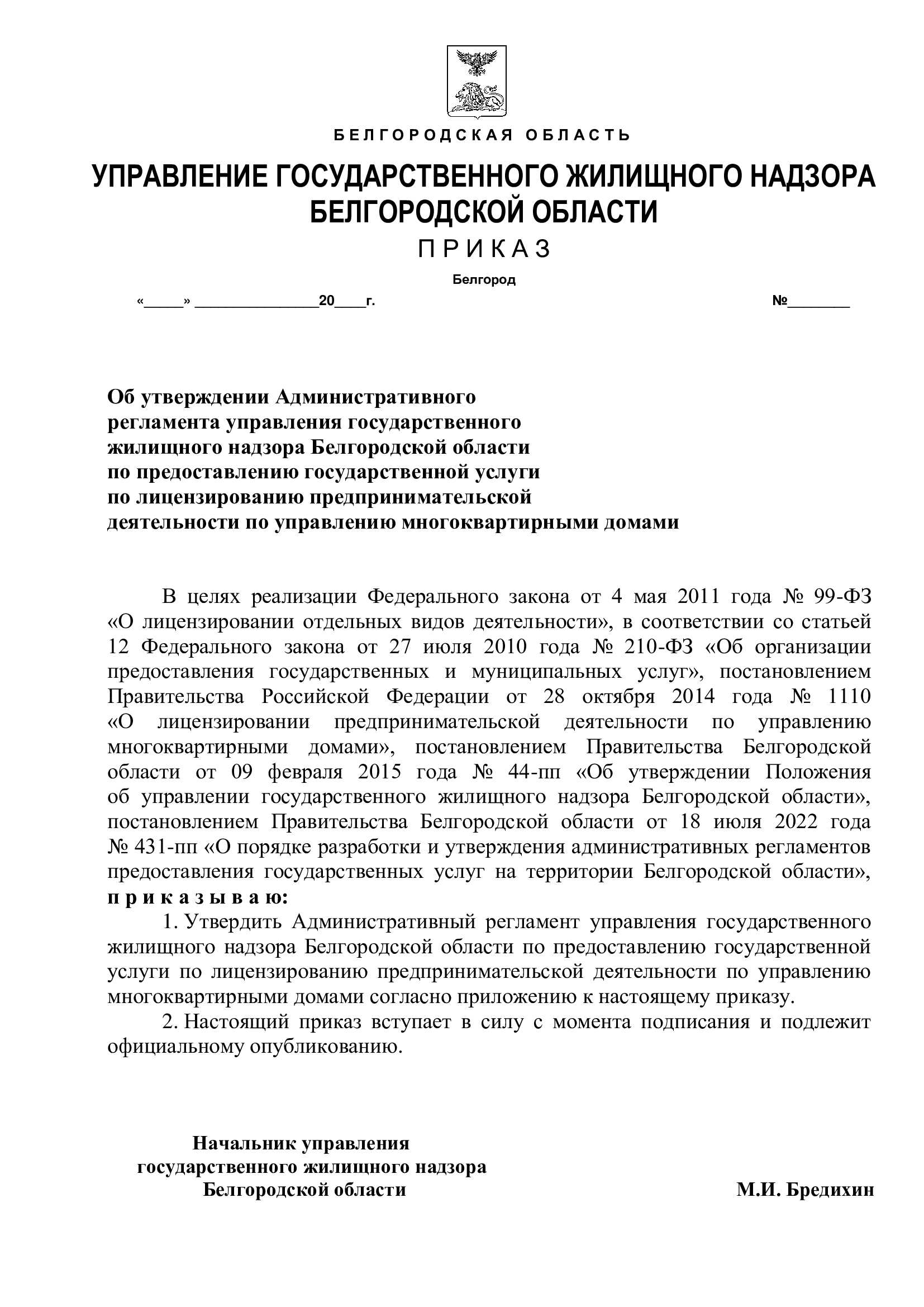 Административный регламентуправления государственного жилищного надзора Белгородскойобласти по предоставлению государственной услуги по лицензированию предпринимательской деятельности по управлению
многоквартирными домами I. Общие положения1.1. Административный регламент предоставления управлением государственного жилищного надзора Белгородской области государственной услуги по лицензированию предпринимательской деятельности по управлению многоквартирными домами (далее – Административный регламент) определяет порядок и стандарты предоставления управлением государственного жилищного надзора Белгородской области (далее – УГЖН Белгородской области) государственной услуги по лицензированию предпринимательской деятельности по управлению многоквартирными домами (далее – государственная услуга). Административный регламент также устанавливает порядок взаимодействия между структурными подразделениями УГЖН Белгородской области и их должностными лицами, физическими
или юридическими лицами, индивидуальными предпринимателями,
их уполномоченными представителями, иными органами государственной власти и органами местного самоуправления, учреждениями и организациями
в процессе предоставления государственной услуги.1.2. Государственная услуга предоставляется в отношении предпринимательской деятельности по управлению многоквартирными домами.2. Круг заявителей2.1. Заявителями на получение государственной услуги (далее – заявители) являются:– юридические лица или индивидуальные предприниматели либо
их уполномоченные представители, обратившиеся в соответствии
с административным регламентом в УГЖН Белгородской области с заявлением о предоставлении лицензии (далее – соискатель лицензии);– юридические лица или индивидуальные предприниматели либо
их уполномоченные представители, обратившиеся в соответствии
с Административным регламентом в УГЖН Белгородской области
с заявлением о внесении изменений в реестр лицензий, о продлении срока действия лицензии, о прекращении лицензируемого вида деятельности;– физические или юридические лица либо их уполномоченные представители, обратившиеся в соответствии с административным регламентом в УГЖН Белгородской области с заявлением о предоставлении сведений
о конкретной лицензии на осуществление предпринимательской деятельности по управлению многоквартирными домами в виде выписки из реестра лицензий и (или) иной информации по предоставлению государственной услуги.3. Требование предоставления заявителю государственной услугив соответствии с вариантом предоставления государственнойуслуги, соответствующим признакам заявителя, определеннымв результате анкетирования, проводимого органом,предоставляющим услугу (далее – профилирование),
а также результата, за предоставлением которого
обратился заявитель3.1. Информация о порядке предоставления государственной услуги, в том числе разъяснения по вопросам предоставления государственной услуги, срокам предоставления государственной услуги, о порядке обжалования решений, действий или бездействия должностных лиц, обеспечивающих предоставление государственной услуги, о ходе предоставления государственной услуги размещается:– на официальном сайте УГЖН Белгородской обсласти
в информационно-телекоммуникационной сети «Интернет»: www.belgji.ru (далее – официальный сайт УГЖН);– в федеральной государственной информационной системе «Единый портал государственных и муниципальных услуг (функций)»: www.gosuslugi.ru (далее – Единый портал);– на портале государственных и муниципальных услуг Белгородской области: www.gosuslugi31.ru (далее - Региональный портал);– на информационных стендах в помещении УГЖН Белгородской области, в которых осуществляется прием заявлений о предоставлении государственной услуги при обращении заявителей, а также предоставляется непосредственно сотрудниками структурного подразделения УГЖН Белгородской области, ответственного за предоставление государственной услуги (далее также – сотрудники, должностные лица отдела лицензирования
и лицензионного контроля), при личном обращении заявителей в соответствии с административным регламентом, по телефонам для справок, а также
в письменной форме почтовым отправлением либо электронным сообщением по адресу электронной почты, указанному заявителем.Сведения о месте нахождения УГЖН Белгородской области, графике (режиме) работы, графике (режиме) приема заявлений о предоставлении государственной услуги при личном обращении заявителей в УГЖН Белгородской области, справочных телефонах структурного подразделения, отвечающего за предоставление государственной услуги (далее – отдела лицензирования и лицензионного контроля), адрес официального сайта
и электронной почты размещаются на официальном сайте УГЖН Белгородской области, на Едином портале и Региональном портале.3.2. На информационных стендах и официальном сайте УГЖН Белгородской области размещаются следующие информационные материалы
и документы:– сведения о местонахождении, номере телефона для справок
и консультаций, адресе электронной почты Управления;– информация о порядке предоставления государственной услуги, в том числе информация о месте и часах приема соискателей лицензии, лицензиатов для целей личного предоставления ими документов, необходимых для предоставления государственной услуги;– текст Административного регламента;– перечень нормативных правовых актов, в соответствии с которыми осуществляется предоставление государственной услуги;– формы заявлений и иных документов, необходимых для предоставления государственной услуги и представляемых заявителем, требования, предъявляемые к этим документам и их оформлению, включая образцы заполнения форм документов;– информация, необходимая для заполнения реквизитов распоряжения
о переводе денежных средств для оплаты государственной пошлины, предусмотренная Правилами указания информации в реквизитах распоряжений о переводе денежных средств в уплату платежей в бюджетную систему Российской Федерации, утвержденными Приказом Министерства финансов Российской Федерации от 12 ноября 2013 года № 107н «Об утверждении Правил указания информации в реквизитах распоряжений о переводе денежных средств в уплату платежей в бюджетную систему Российской Федерации».3.3. Сотрудники УГЖН Белгородской области осуществляют консультирование по следующим вопросам:– перечень документов, необходимых для предоставления государственной услуги, комплектность (достаточность) представленных документов;– размер государственной пошлины за предоставление государственной услуги;– права заявителей и обязанности лицензирующих органов
при предоставлении государственной услуги;– порядок и способы получения заявителем информации по вопросам предоставления государственной услуги;– график (режим) работы Инспекции, график (режим) приема заявлений
о предоставлении государственной услуги;– место расположения и график работы кабинетов приема, выдачи документов, кабинетов консультирования заявителей;– время ожидания в очереди на прием документов и получение результата государственной услуги;– сроки предоставления государственной услуги;– порядок обжалования действий (бездействия) и решений, осуществляемых и принимаемых в ходе предоставления государственной услуги.3.4. При размещении на официальном сайте УГЖН Белгородской области, на Региональном портале заявлений и документов, необходимых для предоставления государственной услуги и представляемых соискателем лицензии, лицензиатом, обеспечивается возможность их копирования, заполнения и направления в УГЖН Белгородской области в форме электронного документа для целей получения государственной услуги
в электронном виде.3.5. Информация, относящаяся к осуществлению предпринимательской деятельности по управлению многоквартирными домами, предусмотренная частью 1 статьи 21 Федерального закона от 4 мая 2011 года № 99-ФЗ
«О лицензировании отдельных видов деятельности» (далее – Федеральный закон № 99-ФЗ), размещается на официальном сайте УГЖН Белгородской области и (или) на информационных стендах в помещениях УГЖН Белгородской области в течение 10 дней со дня:– вступления в силу нормативных правовых актов, устанавливающих обязательные требования к лицензированию предпринимательской деятельности по управлению многоквартирными домами;– принятия решения по результатам рассмотрения заявления
о предоставлении государственной услуги.II. Стандарт предоставления государственной услуги4. Наименование государственной услуги4. Государственная услуга «Лицензирование предпринимательской деятельности по управлению многоквартирными домами».5. Наименование органа, предоставляющего государственную услугу5.1. Государственная услуга предоставляется управлением государственного жилищного надзора Белгородской области.5.2. Получение государственной услуги в многофункциональных центрах предоставления государственных и муниципальных услуг не осуществляется.5.3. Принятие решения о предоставлении (отказе в предоставлении) лицензии в соответствии с требованиями статьи 201 Жилищного кодекса Российской Федерации осуществляет лицензионная комиссия Белгородской области по лицензированию деятельности по управлению многоквартирными домами (далее – лицензионная комиссия).6. Результат предоставления государственной услуги6.1. Результатами предоставления государственной услуги являются:– предоставление лицензии на осуществление предпринимательской деятельности по управлению многоквартирными домами;– отказ в предоставлении лицензии на осуществление предпринимательской деятельности по управлению многоквартирными домами;– внесение изменений в реестр лицензий на осуществление предпринимательской деятельности по управлению многоквартирными домами Белгородской области (далее - реестр лицензий);– отказ во внесении изменений в реестр лицензий;– прекращение действия лицензии;– продление срока действия лицензии;– отказ в продлении срока действия лицензии;– предоставление сведений о конкретной лицензии в виде выписки
из реестра лицензий, либо копии акта УГЖН Белгородской области о принятом решении;– справка об отсутствии сведений о конкретной лицензии, которая выдается в случае отсутствия в реестре лицензий сведений о лицензии или
при невозможности определения конкретного лицензиата.6.2. Процедура предоставления государственной услуги завершается:– принятием решения о предоставлении лицензии в форме приказа УГЖН Белгородской области, внесением в реестр лицензий записи о предоставлении лицензии в день принятия решения о предоставлении лицензии; направлением уведомления о предоставлении лицензии лицензиату на адрес электронной почты лицензиата, через личный кабинет на Единый портал, на бумажном носителе заказным почтовым отправлением (в случае предоставления заявления о предоставлении лицензии на бумажном носителе); направлением выписки из реестра лицензий в форме электронного документа, подписанной усиленной квалифицированной электронной подписью (в случае указания
в заявлении соискателя лицензии на необходимость получения выписки);– принятием решения об отказе в предоставлении лицензии в форме приказа УГЖН Белгородской области, направлением в форме электронного документа, подписанного усиленной квалифицированной электронной подписью, уведомления об отказе в предоставлении лицензии соискателю лицензии с мотивированным обоснованием причин отказа и со ссылкой
на конкретные положения нормативных правовых актов и иных документов, являющихся основанием такого отказа, на адрес электронной почты лицензиата, через личный кабинет на Едином портале, на бумажном носителе почтовым отправлением (в случае предоставления заявления о предоставлении лицензии на бумажном носителе);– принятием решения УГЖН Белгородской области о внесении изменений в реестр лицензий, внесением в реестр лицензий записи о внесении изменений в реестр лицензий в день принятия решения о внесении изменений, направлением уведомления о внесении изменений в реестр лицензий лицензиату на адрес электронной почты лицензиата, через личный кабинет на Едином портале, направлением выписки из реестра лицензий в форме электронного документа, подписанной усиленной квалифицированной электронной подписью (в случае указания в заявлении лицензиата на необходимость получения выписки);– принятием решения УГЖН Белгородской области об отказе во внесении изменений в реестр лицензий, направлением в форме электронного документа, подписанного усиленной квалифицированной электронной подписью, уведомления об отказе во внесении изменений в реестр лицензий лицензиату
с мотивированным обоснованием причин отказа и со ссылкой на конкретные положения нормативных правовых актов и иных документов, являющихся основанием такого отказа, на адрес электронной почты лицензиата, через личный кабинет на Едином портале, на бумажном носителе почтовым отправлением (в случае предоставления заявления о внесении изменений
в реестр лицензий на бумажном носителе);– оформлением приказа УГЖН Белгородской области о прекращении действия лицензии, внесением в реестр лицензий записи о прекращении действия лицензии в день регистрации приказа, направлением заявителю уведомления о прекращении действия лицензии по его выбору в форме электронного документа, подписанного усиленной квалифицированной электронной подписью, либо на бумажном носителе почтовым отправлением;– оформлением приказа УГЖН Белгородской области о продлении срока действия лицензии, внесением в реестр лицензий записи о продлении срока действия лицензии в день регистрации приказа, направлением заявителю уведомления о продлении срока действия лицензии по его выбору в форме электронного документа, подписанного усиленной квалифицированной электронной подписью, либо на бумажном носителе почтовым отправлением;– оформлением приказа УГЖН Белгородской области об отказе
в продлении срока действия лицензии, вручением (направлением) заявителю уведомления об отказе в продлении срока действия лицензии по его выбору
в форме электронного документа, подписанного усиленной квалифицированной электронной подписью, либо на бумажном носителе почтовым отправлением;– направлением заявителю по его выбору выписки из реестра лицензий либо копии акта УГЖН Белгородской области о принятом решении, либо справки об отсутствии запрашиваемых сведений в форме электронного документа, подписанного усиленной квалифицированной электронной подписью, либо на бумажном носителе почтовым отправлением;– принятием решения о внесении изменений в реестр лицензий в части включения (исключения) сведений о многоквартирном(ых) доме(ах), внесением соответствующих изменений в реестр лицензий, направлением решения о внесении изменений в реестр лицензий лицензиату посредством государственной информационной системы жилищно-коммунального хозяйства (далее – ГИС ЖКХ);– принятием решения об отказе во внесении изменений в реестр лицензий в части включения (исключения) сведений о многоквартирном(ых) доме(ах), направлением решения об отказе во внесении изменений в реестр лицензий лицензиату посредством ГИС ЖКХ.Формирование и ведение реестра лицензий осуществляется УГЖН Белгородской области в ГИС ЖКХ.7. Срок предоставления государственной услуги7.1. Решение о предоставлении (об отказе в предоставлении) лицензии принимается в срок, не превышающий двадцати пяти рабочих дней со дня приема в УГЖН Белгородской области надлежащим образом оформленного заявления о предоставлении лицензии и в полном объеме прилагаемых к нему документов (сведений), предусмотренных административным регламентом.7.2. Срок направления уведомления о предоставлении лицензии лицензиату, а также выписки из реестра лицензий в форме электронного документа, подписанного усиленной квалифицированной электронной подписью, в случае, если в заявлении о предоставлении лицензии соискатель лицензии указал на такую необходимость, не превышает одного рабочего дня после внесения записи о предоставлении лицензии в реестр лицензий.7.3. Срок направления (вручения) уведомления об отказе
в предоставлении лицензии заказным почтовым отправлением либо в форме электронного документа, подписанного усиленной квалифицированной электронной подписью, по выбору лицензиата, не превышает трех рабочих дней со дня принятия решения об отказе в предоставлении лицензии.7.4. Решение о внесении изменений в реестр лицензий принимается УГЖН Белгородской области в срок, не превышающий десяти рабочих дней
со дня поступления в УГЖН Белгородской области надлежащим образом оформленного заявления о внесении изменений и в полном объеме прилагаемых к нему документов (сведений), предусмотренных Административным регламентом.7.5. Срок направления уведомления о внесении изменений в реестр лицензий и выписки из реестра лицензий в форме электронного документа, подписанного усиленной квалифицированной электронной подписью (в случае указания в заявлении лицензиата на такую необходимость), не превышает одного рабочего дня после внесения записи о внесении изменений в реестр лицензий.7.6. Срок направления уведомления об отказе во внесении изменений
в реестр лицензий, не превышает трех рабочих дней после принятия решения об отказе во внесении изменений в реестр лицензий.7.7. Решение о прекращении действия лицензии принимается в течение десяти рабочих дней со дня получения лицензирующим органом заявления лицензиата о прекращении лицензируемого вида деятельности.7.8. Срок направления уведомления о прекращении действия лицензии
не превышает одного рабочего дня со дня подписания приказа о прекращении действия лицензии.7.9. Решение о продлении срока действия лицензии принимается УГЖН Белгородской области в срок, не превышающий пятнадцати рабочих дней
со дня приема УГЖН Белгородской области заявления о продлении срока действия лицензии.7.10. Срок направления уведомления о продлении срока действия лицензии не превышает одного рабочего дня со дня подписания приказа
о продлении срока действия лицензии.7.11. Срок направления уведомления об отказе в продлении срока действия лицензии не превышает трех рабочих дней со дня принятия решения об отказе в продлении срока действия лицензии.7.12. Срок направления сведений о конкретной лицензии в виде выписки из реестра лицензий, копии акта УГЖН Белгородской области о принятом решении либо справки об отсутствии запрашиваемых сведений осуществляется в срок, не превышающий трех рабочих дней с даты поступления в УГЖН Белгородской области заявления о предоставлении сведений о конкретной лицензии.7.13. Срок направления решения о внесении изменений в реестр лицензий в части включения (исключения) сведений о многоквартирном(ых) доме(ах) –
в день принятия решения.7.14. Срок направления решения об отказе во внесении изменений
в реестр лицензий в части включения (исключения) сведений
о многоквартирном(ых) доме(ах) – в день принятия решения.8. Правовые основания для предоставления государственной услуги8. Перечень нормативных правовых актов, регулирующих предоставление государственной услуги и информация о порядке досудебного (внесудебного) обжалования решений и действий (бездействия) органов, предоставляющих государственные услуги, а также их должностных лиц, государственных служащих, работников, размещается на официальном сайте УГЖН Белгородской области, на Едином портале и Региональном портале.9. Исчерпывающий перечень документов, необходимых
для предоставления государственной услуги9.1. Для получения лицензии представляются следующие документы (сведения):– заявление о предоставлении лицензии по форме в соответствии
с приложением № 1 к Административному регламенту;– копия квалификационного аттестата должностного лица соискателя лицензии;– опись прилагаемых документов.9.2. Для переоформления лицензии в случаях реорганизации юридического лица в форме преобразования представляются следующие документы (сведения):– заявление о переоформлении лицензии по форме в соответствии
с приложением № 2 к Административному регламенту, в котором указываются новые сведения о лицензиате или его правопреемнике, предусмотренные частью 1 статьи 13 Федерального закона № 99-ФЗ, и данные документа, подтверждающего факт внесения соответствующих изменений в Единый государственный реестр юридических лиц;– оригинал действующей лицензии;– опись прилагаемых документов.9.3. Для переоформления лицензии в случаях изменения наименования юридического лица, адреса места его нахождения представляются следующие документы (сведения):– заявление о переоформлении лицензии, в котором указываются новые сведения о лицензиате и данные документа, подтверждающего факт внесения соответствующих изменений в Единый государственный реестр юридических лиц, по форме в соответствии с приложением № 3 к Административному регламенту;– оригинал действующей лицензии;– опись прилагаемых документов.9.4. Для прекращения действия лицензии в случае, предусмотренном пунктом 1 части 13 статьи 20 Федерального закона № 99-ФЗ, представляется заявление о прекращении предпринимательской деятельности по управлению многоквартирными домами, в котором указывается дата, с которой фактически прекращена деятельность по управлению многоквартирными домами.9.5. Для получения дубликата лицензии представляются следующие документы:– заявление о предоставлении дубликата лицензии, в котором указываются реквизиты документа, подтверждающего факт уплаты государственной пошлины за предоставление дубликата лицензии, по форме
в соответствии с приложением № 4 к Административному регламенту;– испорченный бланк лицензии (в случае порчи лицензии).9.6. Для получения сведений о конкретной лицензии из реестра лицензий представляется заявление в свободной форме о предоставлении таких сведений от физического лица или юридического лица.9.7. Заявления и документы (копии документов), необходимые
для получения или переоформления лицензии (дубликата лицензии, сведений из реестра лицензий), могут быть представлены заявителем на бумажном носителе и в форме электронного документа с использованием информационно-коммуникационных технологий, в том числе с использованием Регионального портала.9.8. При предоставлении государственной услуги Управление не вправе требовать от заявителя:– представления документов и информации или осуществления действий, предоставление или осуществление которых не предусмотрено нормативными правовыми актами, регулирующими отношения, возникающие в связи
с предоставлением государственной услуги;– представления документов и информации, которые в соответствии
с нормативными правовыми актами Российской Федерации находятся
в распоряжении иных государственных органов, участвующих
в предоставлении государственной услуги, и которые могут быть получены путем межведомственного информационного взаимодействия.10. Исчерпывающий перечень оснований для отказа в приемедокументов, необходимых для предоставлениягосударственной услуги10. Основанием для отказа в приеме документов, необходимых
для предоставления государственной услуги является несоблюдение установленных условий признания действительности усиленной квалифицированной электронной подписи согласно пункту 9 Правил, утвержденных постановлением Правительства Российской Федерации
от 25 августа 2012 года № 852 «Об утверждении Правил использования усиленной квалифицированной электронной подписи при обращении
за получением государственных и муниципальных услуг и о внесении изменения в Правила разработки и утверждения административных регламентов предоставления государственных услуг».11. Исчерпывающий перечень оснований для приостановленияили отказа в предоставлении государственной услуги11.1. Основания для приостановления предоставления государственной услуги не предусмотрены.11.2. Основания для отказа в предоставлении государственной услуги:1) в предоставлении лицензии отказывается по следующим основаниям:– наличие в представленных заявителем заявлении о предоставлении лицензии и (или) других документах (сведениях) недостоверной
или искаженной информации;– установленное в ходе проверки несоответствие заявителя лицензионным требованиям;2) в переоформлении лицензии отказывается по следующим основаниям:– наличие в представленных заявителем заявлении о переоформлении лицензии и (или) других документах (сведениях) недостоверной
или искаженной информации;– установленное в ходе проверки несоответствие заявителя лицензионным требованиям;3) в выдаче дубликата лицензии, копии лицензии отказывается при обращении с заявлением лица, не являющегося заявителем или не имеющего полномочий на совершение указанного действия;4) в предоставлении информации из единого реестра лицензий отказывается в случае, если в интересах сохранения государственной или служебной тайны свободный доступ к таким сведениям в соответствии
с законодательством Российской Федерации ограничен.12. Порядок, размер и основание взимания государственной
пошлины или иной платы, взимаемой за предоставлениегосударственной услуги12.1. Взимание с заявителя государственной пошлины за предоставление государственной услуги (предоставление лицензии, переоформление лицензии, выдачу дубликата лицензии) осуществляется в размерах, установленных подпунктом 134 пункта 1 статьи 333.33 Налогового кодекса Российской Федерации.12.2. Сведения о конкретной лицензии предоставляются физическим
и юридическим лицам бесплатно в виде выписки из реестра лицензий, либо копии акта о принятом решении, либо справки об отсутствии запрашиваемых сведений.13. Максимальный срок ожидания в очереди при подаче запросао предоставлении государственной услуги и при получениирезультата предоставления услуги13. Максимальный срок ожидания в очереди при подаче соискателем лицензии (лицензиатом) заявления о предоставлении государственной услуги
и (или) при получении результата государственной услуги не должен превышать 15 (пятнадцать) минут.14. Срок и порядок регистрации заявления заявителяо предоставлении государственной услуги,в том числе в электронной форме14. Заявление и другие документы, поступившие от заявителя
в УГЖН Белгородской области (в том числе представленные в форме электронного документа) для получения государственной услуги, регистрируются в течение 1 (одного) рабочего дня с даты их поступления работниками УГЖН Белгородской области, ответственными за прием
и регистрацию документов, без предварительной записи в порядке очередности.Порядок приема и регистрации документов, представляемых
с использованием информационно-коммуникационных технологий (в форме электронного документа), устанавливается актами УГЖН Белгородской области, определяющими правила документооборота в УГЖН Белгородской области.15. Требование к помещениям, в которых предоставляетсягосударственная услуга, к месту ожидания, приема заявлений,размещению и оформлению визуальной, текстовой имультимедийной информации о порядкепредоставления такой услуги15.1. Помещение, в котором предоставляется государственная услуга, должно обеспечиваться необходимыми для предоставления государственной услуги оборудованием, канцелярскими принадлежностями, офисной мебелью, системой кондиционирования воздуха, доступом к гардеробу, телефоном, компьютером с возможностью печати и выхода в Интернет, а также доступом
к следующим документам (сведениям) в электронном виде или на бумажном носителе:– нормативным правовым актам Российской Федерации, устанавливающим обязательные требования к деятельности по управлению многоквартирными домами;– образцам оформления заявлений и документов, которые представляются для получения государственной услуги;– тексту настоящего Административного регламента;– информации, необходимой для заполнения реквизитов распоряжения
о переводе денежных средств для оплаты государственной пошлины, предусмотренной Правилами указания информации в реквизитах распоряжений о переводе денежных средств в уплату платежей в бюджетную систему Российской Федерации, утвержденными Приказом Министерства финансов Российской Федерации от 12 ноября 2013 года № 107н.Визуальная, текстовая и мультимедийная информация о порядке предоставления государственной услуги размещается на информационном стенде или информационном терминале (устанавливаются в удобном
для граждан месте), а также на Едином портале государственных
и муниципальных услуг (функций), Региональном портале, на сайте УГЖН Белгородской области.Оформление визуальной, текстовой и мультимедийной информации
о порядке предоставления государственной услуги должно соответствовать оптимальному зрительному и слуховому восприятию этой информации заявителями.15.2. Выдача заявителю лицензии или уведомления об отказе в выдаче лицензии (об отказе в переоформлении лицензии) осуществляется должностным лицом УГЖН Белгородской области, ответственным за прием
и регистрацию документов, без предварительной записи в порядке очередности.15.3. Вход и передвижение по помещениям, в которых осуществляется прием и выдача документов, необходимых для предоставления государственной услуги, не должны создавать затруднений для лиц
с ограниченными возможностями.16. Показатели доступности и качества государственной услуги16.1. Показателями доступности и качества государственной услуги являются:– открытый доступ для заявителей и других лиц к информации о порядке и сроках предоставления государственной услуги, порядке обжалования действий (бездействия) должностных лиц УГЖН Белгородской области;– соблюдение стандарта предоставления государственной услуги;– отсутствие жалоб заявителей на действия (бездействие) должностных лиц УГЖН Белгородской области при предоставлении государственной услуги;– оперативность вынесения решения в отношении рассматриваемого обращения;– полнота и актуальность информации о порядке предоставления государственной услуги;– предоставление возможности подачи заявления о предоставлении государственной услуги и других документов (содержащихся в них сведений), необходимых для предоставления государственной услуги, в форме электронного документа;– предоставление возможности получения информации о ходе предоставления государственной услуги, в том числе с использованием информационно-коммуникационных технологий;– количество взаимодействий заявителя с должностными лицами
при предоставлении государственной услуги и их продолжительность определены Административным регламентом.16.2. В процессе предоставления государственной услуги заявитель взаимодействует с должностными лицами УГЖН Белгородской области:– при подаче заявления о предоставлении лицензии, других документов (сведений), указанных в пункте 9.1 Административного регламента, а также при направлении указанных документов и сведений через Региональный портал;– при получении лицензии либо уведомления об отказе
в ее предоставлении;– при подаче заявления и документов о выдаче дубликата лицензии, указанных в пункте 9.5 Административного регламента, а также
при направлении указанных заявления и копий через Региональный портал;– при получении дубликата лицензии;– при подаче заявления о переоформлении лицензии, других документов, указанных в пунктах 9.2, 9.3 Административного регламента, а также
при направлении указанных документов через Региональный портал;– при получении переоформленной лицензии либо уведомления об отказе в ее переоформлении;– при подаче заявления о получении сведений о конкретной лицензии
из реестра лицензий, указанного в пункте 9.6 Административного регламента, а также при направлении заявления через Региональный портал;– при получении сведений о конкретной лицензии из реестра лицензий либо справки об отсутствии запрашиваемых сведений;– при подаче заявления о прекращении лицензируемого вида деятельности.17. Иные требования, в том числе учитывающие особенностипредоставления государственной услуги в многофункциональныхцентрах, и особенности предоставления государственной
услуги в электронном виде17.1. Для предоставления государственной услуги в электронном виде обеспечивается возможность получения заявителями информации
о предоставляемой государственной услуге на Едином портале государственных и муниципальных услуг (функций) или на Региональном портале.При предоставлении государственной услуги в электронном виде заявителями должны использоваться средства электронной подписи в порядке, предусмотренном Федеральным законом от 6 апреля 2011 года № 63-ФЗ
«Об электронной подписи».Заявитель вправе обратиться за предоставлением государственной услуги с использованием универсальной электронной карты в порядке и сроки, установленные законодательством.17.2. Заявители вправе обратиться за предоставлением государственной услуги в многофункциональный центр в случае, если между УГЖН Белгородской области и многофункциональным центром заключено соглашение о взаимодействии и государственная услуга предусмотрена перечнем, установленным соглашением.III. Состав, последовательность и сроки выполненияадминистративных процедур18. Состав административных процедур в рамкахпредоставления государственной услуги21.1. При предоставлении государственной услуги осуществляются следующие административные процедуры:– рассмотрение заявления, других документов о предоставлении лицензии и принятие решения о предоставлении (об отказе в предоставлении) лицензии;– рассмотрение заявления, других документов о переоформлении лицензии и принятие решения о переоформлении (об отказе в переоформлении) лицензии;– взаимодействие УГЖН Белгородской области с иными федеральными органами государственной власти, лицензионной комиссией Белгородской области и органами, участвующими в предоставлении государственных услуг, формирование и направление межведомственных запросов в указанные органы, участвующие в предоставлении государственных услуг;– предоставление дубликата лицензии;– прекращение действия лицензии в связи с представлением лицензиатом заявления о прекращении предпринимательской деятельности по управлению многоквартирными домами.19. Рассмотрение заявления, других документов опредоставлении лицензии и принятие решения о предоставлении(об отказе в предоставлении) лицензии19.1. Административная процедура «Рассмотрение заявления, других документов о предоставлении лицензии и принятие решения о предоставлении (отказе в предоставлении) лицензии» осуществляется со дня поступления
в УГЖН Белгородской области заявления и других документов, указанных
в пункте 9.1 Административного регламента, в том числе с использованием Единого портала государственных и муниципальных услуг (функций).19.2. Руководитель УГЖН Белгородской области должен организовать документированный учет выполнения каждого этапа административной процедуры с указанием даты завершения его исполнения и подписью ответственного исполнителя.19.3. Рассмотрение заявления и других документов (сведений), подготовка материалов для лицензионной комиссии Белгородской области для принятия решения о предоставлении лицензии (об отказе в предоставлении) осуществляется в срок, предусмотренный пунктом 7.1 Административного регламента.19.4  Для получения лицензии соискатель лицензии представляет
в УГЖН Белгородской области непосредственно или направляет заказным почтовым отправлением заявление и документы (сведения), предусмотренные пунктом 9.1 Административного регламента, или направляет
их с использованием Регионального портала.19.4.1. В электронной форме документы, указанные в пункте 9.1 Административного регламента, подаются через Региональный портал.19.4.2. Документы, указанные в пункте 9.1 административного регламента, прилагаются к электронной форме заявления в виде отдельных файлов.19.4.3. Требования к формату электронных документов, представляемых для получения государственной услуги:– документы, прилагаемые к заявлению, формируются в виде отдельных файлов и подписываются электронной подписью;– количество файлов должно соответствовать количеству документов, представляемых Заявителем;– наименование файла должно соответствовать наименованию документа на бумажном носителе;– наименование файла должно содержать уникальные признаки идентификации документа (номер документа, дату и количество листов документа);– размер одного файла не может превышать 15 Мб;– электронные документы, представленные в виде скан-образов документов, изготавливаются путем сканирования оригинала документа
с сохранением всех аутентичных признаков подлинности, а именно: графической подписи лица, печати, углового штампа бланка (если имеются);– документы представляются в форматах файлов pdf, rtf, doc, docx, xls, xlsx (формат pdf представляется с обязательной возможностью копирования текста).19.4.4. Сканирование документов осуществляется:– непосредственно с оригинала документа в масштабе 1:1 (не допускается сканирование с копий) с разрешением 300 dpi;– в режиме полной цветопередачи.19.4.5. Электронные образы документов должны быть подписаны электронной подписью.19.4.6. Соискатель лицензии имеет возможность отслеживать ход обработки документов в Личном кабинете на Едином портале государственных и муниципальных услуг (функций) или Региональном портале.19.5. Копия описи с отметкой о дате приема указанных заявления
и документов в день приема вручается должностным лицом УГЖН Белгородской области, ответственным за прием и регистрацию документов, соискателю лицензии или направляется ему заказным почтовым отправлением.В случае если в заявлении о предоставлении лицензии соискатель лицензии указал просьбу о направлении ему в электронной форме информации по вопросам лицензирования, указанная копия описи направляется ему
в электронной форме.19.6. Документы (в том числе представленные в форме электронного документа), поступившие от соискателя лицензии, регистрируются УГЖН Белгородской области в течение 1 (одного) рабочего дня с даты их получения.19.7. Все документы о предоставлении лицензии при представлении
их в УГЖН Белгородской области с использованием информационно-коммуникационных технологий (в электронной форме), в том числе
с использованием Регионального портала, должны быть заверены в порядке, установленном законодательством Российской Федерации, регулирующим отношения в области электронного документооборота.19.8. Контроль ведения учета поступивших в УГЖН Белгородской области документов осуществляет начальник отдела УГЖН Белгородской области, осуществляющего лицензирование предпринимательской деятельности по управлению многоквартирными домами.19.9. Начальник отдела УГЖН Белгородской области в течение 1 (одного) рабочего дня с даты регистрации поступивших в УГЖН Белгородской области заявления и документов от соискателя лицензии назначает из числа работников отдела ответственного исполнителя по рассмотрению документов, представленных соискателем лицензии для получения лицензии (далее - ответственный исполнитель).Фамилия, имя и отчество (последнее - при наличии) ответственного исполнителя, его должность и номер телефона должны быть сообщены соискателю лицензии по его письменному или устному обращению, а также посредством информационно-коммуникационных технологий, в том числе
с использованием Регионального портала.19.10. При получении УГЖН Белгородской области заявления
о предоставлении лицензии, оформленного с нарушением требований, и (или) документов, указанных в пункте 9.1 Административного регламента, представленных не в полном объеме, ответственный исполнитель в течение 3 (трех) рабочих дней со дня их приема вручает соискателю лицензии уведомление о необходимости устранения в тридцатидневный срок выявленных нарушений (далее - уведомление об устранении нарушений)
или направляет такое уведомление заказным почтовым отправлением.Тридцатидневный срок устранения выявленных нарушений исчисляется ответственным исполнителем с даты документального подтверждения
в получении данного уведомления соискателем лицензии.19.11. В случае непредставления соискателем лицензии
в тридцатидневный срок надлежащим образом оформленного заявления
о предоставлении лицензии и в полном объеме документов (сведений), указанных в пункте 9.1 Административного регламента, ответственный исполнитель в течение 3 (трех) рабочих дней вручает соискателю лицензии уведомление о возврате заявления и прилагаемых к нему документов
с мотивированным обоснованием причин возврата или направляет его заказным почтовым отправлением.19.12. В случае представления надлежащим образом оформленного заявления о предоставлении лицензии и в полном объеме других документов (сведений) в соответствии с требованиями, указанными в пункте 9.1 Административного регламента, либо устранения нарушений, указанных
в уведомлении об устранении нарушений, ответственный исполнитель
в течение 3 (трех) рабочих дней со дня приема заявления и документов информирует соискателя лицензии, в том числе посредством информационно-коммуникационных технологий, об их принятии Управлением к рассмотрению, а также готовит проект приказа о проведении внеплановой выездной проверки.19.13. Приказ УГЖН Белгородской области о проведении внеплановой выездной проверки на предмет соответствия соискателя лицензии лицензионным требованиям, согласованный с начальником отдела УГЖН Белгородской области, осуществляющего лицензирование предпринимательской деятельности по управлению многоквартирными домами, подписывается руководителем УГЖН Белгородской области.19.14. Ответственный исполнитель в течение 12 (двенадцати),
но не позднее 15 (пятнадцати) рабочих дней со дня поступления
в лицензирующий орган надлежащим образом оформленного заявления
о предоставлении лицензии и документов, указанных в пункте 9.1 Административного регламента, осуществляет проверку полноты
и достоверности представленных в них сведений с целью оценки:а) согласованности информации между отдельными документами, указанными в пункте 9.1 Административного регламента;б) соответствия сведениям о соискателе лицензии, полученным УГЖН Белгородской области путем межведомственного информационного взаимодействия:– от ФНС России - сведения о соискателе лицензии, содержащиеся
в Едином государственном реестре юридических лиц (государственный регистрационный номер записи о создании юридического лица, данные документа, подтверждающего факт внесения сведений о юридическом лице
в Единый государственный реестр юридических лиц; идентификационный номер налогоплательщика и данные документа о постановке соискателя лицензии на учет в налоговом органе);– от МВД России - о наличии (отсутствии) неснятой или непогашенной судимости за преступления в сфере экономики, за преступления средней тяжести, тяжкие и особо тяжкие преступления;– от Казначейства России - сведения об уплате государственной пошлины за предоставление лицензии.19.15. По результатам проверки полноты и достоверности представленных сведений ответственный исполнитель составляет акт.19.16. Внеплановая выездная проверка соискателя лицензии проводится
в срок, не превышающий 16 (шестнадцать) рабочих дней с даты подписания соответствующего приказа и не позднее 21 (двадцати одного) рабочего дня
со дня поступления в Управление надлежащим образом оформленного заявления и документов о предоставлении лицензии, без согласования
в установленном порядке с органами прокуратуры.19.17. При проведении внеплановой выездной проверки соответствия соискателя лицензии лицензионным требованиям проверке подлежат:а) регистрация соискателя лицензии в качестве юридического лица
или индивидуального предпринимателя на территории Российской Федерации;б) отсутствие тождественности или схожести до степени смешения фирменного наименования соискателя лицензии или лицензиата с фирменным наименованием лицензиата, право которого на осуществление предпринимательской деятельности по управлению многоквартирными домами возникло ранее;в) наличие у должностного лица (единоличного исполнительного органа юридического лица, руководителя юридического лица или его филиала либо индивидуального предпринимателя, осуществляющих управление многоквартирным домом, а в случае заключения договора о передаче полномочий единоличного исполнительного органа - единоличного исполнительного органа юридического лица или индивидуального предпринимателя, которым такие полномочия переданы) лицензиата, соискателя лицензии квалификационного аттестата;г) отсутствие у должностного лица соискателя лицензии неснятой
или непогашенной судимости за преступления в сфере экономики,
за преступления средней тяжести, тяжкие и особо тяжкие преступления;д) отсутствие в реестре лиц, осуществлявших функции единоличного исполнительного органа лицензиата, лицензия которого аннулирована, а также лиц, на которых уставом или иными документами лицензиата возложена ответственность за соблюдение требований к обеспечению надлежащего содержания общего имущества в многоквартирном доме и в отношении которых применено административное наказание в виде дисквалификации, индивидуальных предпринимателей, лицензия которых аннулирована и (или)
в отношении которых применено административное наказание в виде дисквалификации, информации о должностном лице лицензиата, должностном лице соискателя лицензии;е) отсутствие в сводном федеральном реестре лицензий на осуществление деятельности по управлению многоквартирными домами информации
об аннулировании лицензии на осуществление деятельности по управлению многоквартирными домами, ранее выданной соискателю лицензии.19.18. В течение 4 (четырех) рабочих дней с даты завершения внеплановой выездной проверки соискателя лицензии ответственный исполнитель с учетом результатов проверки полноты и достоверности представленных сведений и внеплановой выездной проверки готовит материалы для лицензионной комиссии Белгородской области
с рекомендацией:– о предоставлении лицензии - в случае отсутствия оснований, установленных пунктом 11.2 Административного регламента;– об отказе в предоставлении лицензии - в случае наличия оснований, установленных пунктом 11.2 Административного регламента.19.19. Материалы и рекомендация УГЖН Белгородской области, заявление и прилагаемые к нему документы для предоставления лицензии направляются в лицензионную комиссию Белгородской области в течение 3 (трех) рабочих дней, но не позднее 30 (тридцати) рабочих дней с даты регистрации поступивших от соискателя лицензии надлежащим образом оформленного заявления и других документов о предоставлении лицензии
с целью принятия решения о предоставлении лицензии либо об отказе
в предоставлении лицензии. Лицензионная комиссия Белгородской области рассматривает направленные УГЖН Белгородской области материалы
и выносит решение в соответствии с Положением о ее деятельности,
но не позднее 10 (десяти) рабочих дней с даты поступления указанных материалов. Решение лицензионной комиссии Белгородской области направляется в Управление в течение 3 (трех) рабочих дней со дня
его принятия.19.20. Приказ УГЖН Белгородской области о предоставлении лицензии издается в течение 3 (трех) рабочих дней со дня получения решения лицензионной комиссии. Приказ Управления о предоставлении лицензии
и лицензия одновременно подписываются руководителем УГЖН Белгородской области и регистрируются в реестре лицензий.19.21. Приказ Управления о предоставлении лицензии и лицензия должны содержать:– наименование лицензирующего органа - управление государственного жилищного надзора Белгородской области;– полное и (в случае, если имеется) сокращенное наименование, в том числе фирменное наименование, организационно-правовую форму юридического лица, адрес его местонахождения, адреса мест осуществления лицензируемого вида деятельности, государственный регистрационный номер записи о создании юридического лица;– идентификационный номер налогоплательщика;– лицензируемый вид деятельности - предпринимательская деятельность по управлению многоквартирными домами;– номер и дату регистрации лицензии;– номер и дату приказа.19.22. Лицензия оформляется на бланке УГЖН Белгородской области, являющемся документом строгой отчетности и защищенном от подделок полиграфической продукцией.19.23. Лицензия может быть также оформлена в форме электронного документа в порядке, установленном законодательством Российской Федерации, регулирующим отношения в области электронного документооборота.19.24. В течение 3 (трех) рабочих дней после дня подписания
и регистрации лицензии ответственный исполнитель вручает лицензию заявителю (уполномоченному лицу на основании доверенности, оформленной
в соответствии с требованиями законодательства Российской Федерации)
под подпись или направляет лицензиату заказным почтовым отправлением,
а также уведомляет об этом лицензиата через средства связи и путем размещения соответствующей информации на официальном сайте УГЖН Белгородской области либо на Едином портале или Региональном портале.19.25. В случае подготовки рекомендации лицензионной комиссии Белгородской области об отказе в предоставлении лицензии ответственному исполнителю необходимо указать мотивированное обоснование причин отказа со ссылкой на конкретные положения нормативных правовых актов и иных документов, являющихся основанием такого отказа, или, если причиной отказа является установленное в ходе проверки несоответствие соискателя лицензии лицензионным требованиям, реквизиты акта проверки соискателя лицензии. Рассмотрение материалов и принятие решения об отказе в выдаче лицензии осуществляется лицензионной комиссией Белгородской области в сроки, установленные пунктом 19.19 Административного регламента.19.26. Приказ УГЖН Белгородской области об отказе в предоставлении лицензии издается в течение 3 (трех) рабочих дней со дня получения решения лицензионной комиссии. В течение 3 (трех) рабочих дней со дня подписания приказа УГЖН Белгородской области об отказе в предоставлении лицензии (далее - уведомление об отказе) ответственный исполнитель вручает соискателю лицензии уведомление об отказе в предоставлении лицензии
или направляет его заказным почтовым отправлением. В уведомлении об отказе указываются мотивированные обоснования причин отказа со ссылкой
на конкретные положения нормативных правовых актов и иных документов, являющихся основанием такого отказа. Если причиной отказа является установленное в ходе внеплановой выездной проверки на соответствие соискателя лицензии лицензионным требованиям, указываются реквизиты акта проверки. Уведомление об отказе может быть также направлено соискателю лицензии посредством информационно-коммуникационных технологий, в том числе через Региональный портал.19.27. Уведомление об отказе подписывается руководителем УГЖН Белгородской области.19.28. По окончании процедуры лицензирования в течение 5 (пяти) рабочих дней со дня вручения лицензии ответственный исполнитель формирует лицензионное дело из следующих документов:– заявления соискателя лицензии о предоставлении лицензии, заявления лицензиата и прилагаемых к соответствующему заявлению документов;– приказов УГЖН Белгородской области о предоставлении лицензии,
об отказе в предоставлении лицензии, о переоформлении лицензии, об отказе
в переоформлении лицензии, прекращении действия лицензии;– копий подписанной и зарегистрированной лицензии;– приказов УГЖН Белгородской области о назначении проверок соискателя лицензии, лицензиата, копии актов проверок, предписаний
об устранении выявленных нарушений лицензионных требований, протоколов об административных правонарушениях, постановлений о назначении административных наказаний и других, связанных с осуществлением лицензионного контроля, документов;– выписок из решений суда об аннулировании лицензии;– копий уведомлений и других, связанных с осуществлением лицензирования, документов.В случае представления соискателем лицензии (лицензиатом) заявления
и других документов (сведений), предусмотренных пунктами 9.1 - 9.6 Административного регламента, в форме электронного документа УГЖН Белгородской области формирует и ведет лицензионные дела в электронном виде.19.29. Лицензионное дело независимо от того, предоставлена заявителю лицензия или ему отказано в предоставлении лицензии, подлежит хранению бессрочно в УГЖН Белгородской области с соблюдением требований
по обеспечению конфиденциальности информации.20. Рассмотрение заявления, других документов
о переоформлении лицензии и принятие решения о переоформлении(об отказе в переоформлении) лицензии20.1. Административная процедура «Рассмотрение заявления, документов о переоформлении лицензии и принятие решения о переоформлении (отказе
в переоформлении) лицензии» осуществляется в связи с поступлением
от лицензиата, имеющего лицензию, или его правопреемника заявления
о переоформлении лицензии и документов (сведений), предусмотренных пунктами 9.2, 9.3 Административного регламента.20.2. Заявление о переоформлении лицензии подается в случаях реорганизации юридического лица в форме преобразования, изменения
его наименования, адреса местонахождения, адресов мест осуществления юридическим лицом лицензируемого вида деятельности, перечня выполняемых работ, оказываемых услуг, составляющих лицензируемый вид деятельности.В случае реорганизации юридического лица в форме преобразования заявление о переоформлении лицензии и другие документы (сведения) представляются в УГЖН Белгородской области не позднее чем через 15 (пятнадцать) рабочих дней со дня внесения соответствующих изменений
в Единый государственный реестр юридических лиц.20.3. В случае реорганизации юридических лиц в форме слияния переоформление лицензии допускается только при условии наличия у каждого участвующего в слиянии юридического лица на дату государственной регистрации правопреемника реорганизованных юридических лиц лицензии
на осуществление предпринимательской деятельности по управлению многоквартирными домами.Для переоформления лицензии лицензиат, его правопреемник или иное предусмотренное федеральным законом лицо представляет в УГЖН Белгородской области либо направляет заказным почтовым отправлением заявление о переоформлении лицензии, оригинал действующей лицензии
и документ, подтверждающий уплату государственной пошлины
за переоформление лицензии.20.4. Для переоформления лицензии лицензиат или его правопреемник представляет в УГЖН Белгородской области непосредственно или направляет заказным почтовым отправлением заявление по форме согласно приложению № 3 к Административному регламенту и документы, предусмотренные пунктами 9.2, 9.3 Административного регламента, а также посредством информационно-коммуникационных технологий, в том числе с использованием Единого портала.20.5. Порядок приема и регистрации документов, представляемых
с использованием информационно-коммуникационных технологий (в форме электронного документа), устанавливается приказом УГЖН Белгородской области.20.6. Заявление и документы о переоформлении лицензии принимаются должностным лицом УГЖН Белгородской области по описи. Копия описи
с отметкой о дате приема указанных заявления и других документов в день приема вручается должностным лицом УГЖН Белгородской области, ответственным за прием и регистрацию документов, лицензиату
или направляется ему заказным почтовым отправлением.В случае если в заявлении о переоформлении лицензии соискатель лицензии указал просьбу о направлении ему в электронной форме информации по вопросам лицензирования, указанная копия описи направляется ему
в электронной форме.20.7. Документы (в том числе представленные в форме электронного документа), поступившие от лицензиата, регистрируются УГЖН Белгородской области в течение 1 (одного) рабочего дня с даты их получения.Контроль ведения учета поступивших документов осуществляет начальник отдела УГЖН Белгородской области, осуществляющего лицензирование предпринимательской деятельности по управлению многоквартирными домами.20.8. Документы, представляемые в УГЖН Белгородской области
с использованием информационно-коммуникационных технологий (в электронной форме), в том числе с использованием Единого портала, должны быть заверены в порядке, установленном законодательством Российской Федерации, регулирующим отношения в области электронного документооборота.20.9. При переоформлении лицензии не допускается требовать
от заявителя представления каких-либо документов, кроме предусмотренных пунктами 9.2, 9.3 Административного регламента.20.10. Рассмотрение документов и принятие решения о переоформлении лицензии осуществляется в срок, предусмотренный пунктом 7.4  Административного регламента, при получении заявления о переоформлении лицензии и других документов, указанных в пунктах 9.2, 9.3 Административного регламента.20.11. В отношении лицензиата, представившего заявление
о переоформлении лицензии, проводятся проверка полноты и достоверности представленных сведений.20.12. Начальник отдела УГЖН Белгородской области, осуществляющего лицензирование предпринимательской деятельности по управлению многоквартирными домами, в течение 1 (одного) рабочего дня с даты регистрации поступивших в УГЖН Белгородской области заявления
и документов о переоформлении лицензии назначает из числа работников отдела ответственного исполнителя по рассмотрению документов, представленных лицензиатом для переоформления лицензии (далее - ответственный исполнитель).20.13. Фамилия, имя и отчество (последнее - при наличии) ответственного исполнителя переоформления лицензии, его должность и номер телефона должны быть сообщены лицензиату по его письменному или устному обращению, а также посредством информационно-коммуникационных технологий, в том числе с использованием Единого портала.20.14. При получении УГЖН Белгородской области заявления
о переоформлении лицензии (в случаях реорганизации юридического лица
в форме преобразования, изменения его наименования, адреса местонахождения), оформленного с нарушением требований, указанных
в пунктах 9.2, 9.3 Административного регламента, и (или) не в полном объеме прилагаемых к нему документов ответственный исполнитель в течение 3 (трех) рабочих дней со дня приема заявления вручает лицензиату уведомление
об устранении нарушений в тридцатидневный срок выявленных нарушений
или направляет такое уведомление заказным почтовым отправлением.Ответственным исполнителем тридцатидневный срок устранения выявленных нарушений исчисляется с даты документального подтверждения получения данного уведомления лицензиатом.20.15. В случае непредставления лицензиатом в тридцатидневный срок надлежащим образом оформленного заявления о переоформлении лицензии
и (или) не в полном объеме других документов (сведений), указанных
в пунктах 9.2, 9.3 Административного регламента, ответственный исполнитель в течение 3 (трех) рабочих дней вручает лицензиату уведомление о возврате заявления и прилагаемых к нему документов с мотивированным обоснованием причин возврата или направляет заказным почтовым отправлением 
или в случае, если в заявлении о предоставлении лицензии соискатель лицензии указал просьбу о направлении ему в электронной форме информации
по вопросам лицензирования, указанное уведомление направляется ему
в электронной форме.20.16. В случае представления надлежащим образом оформленного заявления о переоформлении лицензии и в полном объеме других документов (сведений), указанных в пунктах 9.2, 9.3 Административного регламента, либо устранения нарушений, указанных в пункте 20.14 Административного регламента, ответственный исполнитель в течение 3 (трех) рабочих дней со дня приема указанных заявления и документов информирует лицензиата, в том числе посредством информационно-коммуникационных технологий,
о принятии УГЖН Белгородской области к рассмотрению заявления и других документов.20.17. Ответственный исполнитель в течение 2 (двух) рабочих дней,
но не позднее 5 (пяти) рабочих дней со дня поступления в УГЖН Белгородской области надлежащим образом оформленного заявления о переоформлении лицензии, осуществляет проверку полноты и достоверности представленных сведений с учетом сведений о лицензиате, имеющихся в лицензионном деле,
с целью определения:1) наличия оснований для переоформления лицензии;2) полноты и достоверности представленных в заявлении сведений 
и сопоставляет их с данными, получаемыми УГЖН Белгородской области путем межведомственного информационного взаимодействия:– от ФНС России - сведений о лицензиате, содержащихся в Едином государственном реестре юридических лиц (государственный регистрационный номер записи о создании юридического лица, данные документа, подтверждающего факт внесения сведений о юридическом лице в Единый государственный реестр юридических лиц; идентификационный номер налогоплательщика и данные документа о постановке соискателя лицензии
на учет в налоговом органе);– от Казначейства России - сведений об уплате государственной пошлины за переоформление лицензии.20.18. По результатам проверки полноты и достоверности представленных сведений ответственный исполнитель составляет акт.20.19. В течение 2 (двух) рабочих дней с даты завершения проверки полноты и достоверности сведений, представленных лицензиатом, ответственный исполнитель готовит проект приказа о переоформлении лицензии (об отказе в переоформлении лицензии).20.20. Проект приказа, заявление и документы для переоформления лицензии рассматриваются руководителем Управления в течение 2 (двух) рабочих дней, но не позднее 9 (девяти) рабочих дней с даты регистрации поступивших от лицензиата надлежащим образом оформленного заявления
о переоформлении лицензии с целью принятия решения о переоформлении лицензии либо об отказе в переоформлении лицензии.20.21. Приказ УГЖН Белгородской области о переоформлении лицензии и лицензия одновременно подписываются руководителем УГЖН Белгородской области и регистрируются в реестре лицензий.20.22. Приказ УГЖН Белгородской области о переоформлении лицензии и лицензия должны содержать:– наименование лицензирующего органа - управление государственного жилищного надзора Белгородской области;– полное и (в случае, если имеется) сокращенное наименование, в том числе фирменное наименование, и организационно-правовую форму юридического лица, адрес его местонахождения, государственный регистрационный номер записи о создании юридического лица;– идентификационный номер налогоплательщика;– лицензируемый вид деятельности - предпринимательская деятельность по управлению многоквартирными домами;– номер и дату регистрации лицензии;– номер и дату приказа.20.23. В течение 3 (трех) рабочих дней после дня подписания
и регистрации лицензии ответственный исполнитель вручает лицензию заявителю (уполномоченному лицу на основании доверенности, оформленной
в соответствии с требованиями законодательства Российской Федерации)
под подпись или направляет лицензиату заказным почтовым отправлением,
а также уведомляет об этом лицензиата через средства связи и путем размещения соответствующей информации на официальном сайте УГЖН Белгородской области.20.24. Лицензия оформляется на бланке УГЖН Белгородской области, являющемся документом строгой отчетности и защищенным от подделок полиграфической продукцией.20.25. Лицензия может быть также оформлена в форме электронного документа в порядке, установленном законодательством Российской Федерации, регулирующим отношения в области электронного документооборота.20.26. В случае подготовки проекта приказа УГЖН Белгородской области об отказе в переоформлении лицензии ответственному исполнителю необходимо указать мотивированное обоснование причин отказа со ссылкой
на конкретные положения нормативных правовых актов и иных документов, являющихся основанием такого отказа.20.27. В течение 3 (трех) рабочих дней со дня подписания приказа УГЖН Белгородской области об отказе в переоформлении лицензии ответственный исполнитель вручает лицензиату уведомление об отказе в переоформлении лицензии или направляет его заказным почтовым отправлением.
В уведомлении об отказе указываются мотивированные обоснования причин отказа со ссылкой на конкретные положения нормативных правовых актов
и иных документов, являющихся основанием такого отказа. Уведомление может быть также направлено лицензиату посредством информационно-коммуникационных технологий, в том числе через Региональный портал.20.28. Уведомление об отказе подписывается руководителем УГЖН Белгородской области.20.29. По окончании процедуры переоформления лицензии в течение 5 (пяти) рабочих дней со дня вручения переоформленной лицензии ответственный исполнитель в порядке, предусмотренном пунктом 20.28 Административного регламента, формирует лицензионное дело и направляет его в архив в установленном порядке.20.30. Лицензионное дело независимо от того, переоформлена лицензия или отказано в переоформлении лицензии, подлежит постоянному хранению
в УГЖН Белгородской области с соблюдением требований по обеспечению конфиденциальности информации.21. Взаимодействие Управления с иными федеральными органамигосударственной власти, лицензионной комиссией Белгородскойобласти и органами, участвующими в предоставлениигосударственных услуг, формирование и направление
межведомственных запросов в указанные органы,участвующие в предоставлении государственных услуг21.1. С целью получения государственной услуги не требуется представление лицензиатами и соискателями лицензий документов, выданных иными органами государственной власти.Исключение составляют документы, необходимые в соответствии
с нормативными правовыми актами для предоставления государственной услуги, исчерпывающий перечень которых указан в пунктах 9.1 - 9.5 Административного регламента.21.2. В рамках предоставления государственной услуги межведомственное информационное взаимодействие осуществляется с:– Казначейством России - для получения сведений об уплате государственной пошлины;– ФНС России - для получения сведений, содержащихся в Едином государственном реестре юридических лиц и сведений из Единого государственного реестра индивидуальных предпринимателей;– МВД России - для получения сведений о наличии (отсутствии) неснятой или непогашенной судимости за преступления в сфере экономики, за преступления средней тяжести, тяжкие и особо тяжкие преступления.21.3. Межведомственный запрос о представлении документов и (или) информации, указанных в пункте 9.1 Административного регламента,
для предоставления государственной услуги с использованием межведомственного информационного взаимодействия должен содержать указание на базовый государственный информационный ресурс, в целях ведения которого запрашиваются документы и информация, или в случае, если такие документы и информация не были представлены заявителем, следующие сведения, если дополнительные сведения не установлены законодательным актом Российской Федерации:– наименование органа, направляющего межведомственный запрос;– наименование органа, в адрес которого направляется межведомственный запрос;– наименование государственной услуги, для предоставления которой необходимо представление документа и (или) информации, а также, если имеется, номер (идентификатор) такой услуги в реестре государственных услуг;– указание на положения нормативного правового акта, которыми установлено представление документа и (или) информации, необходимых для предоставления государственной услуги, и указание на реквизиты данного нормативного правового акта;– сведения, необходимые для представления документа и (или) информации, установленные административным регламентом предоставления государственной услуги, а также сведения, предусмотренные нормативными правовыми актами как необходимые для представления таких документов
и (или) информации;– контактная информация для направления ответа на межведомственный запрос;– дата направления межведомственного запроса;– фамилия, имя, отчество (последнее - при наличии) и должность лица, подготовившего и направившего межведомственный запрос, а также номер служебного телефона и (или) адрес электронной почты данного лица для связи.21.4. Срок подготовки и направления ответа на межведомственный запрос о представлении документов и информации, указанных в пункте 9.1 Административного регламента, для предоставления государственной услуги
с использованием межведомственного информационного взаимодействия
не может превышать 5 (пять) рабочих дней со дня поступления межведомственного запроса в орган, предоставляющий документ
и информацию, если иные сроки подготовки и направления ответа
на межведомственный запрос не установлены федеральными законами, правовыми актами Правительства Российской Федерации и принятыми
в соответствии с федеральными законами нормативными правовыми актами субъектов Российской Федерации.22. Предоставление дубликата лицензии22.1. Административная процедура «Предоставление дубликата лицензии» осуществляется в связи с поступлением от лицензиата заявления,
а в случае порчи лицензии - испорченного бланка лицензии.Документы, указанные в пункте 9.5 Административного регламента, лицензиат представляет либо направляет заказным почтовым отправлением
в УГЖН Белгородской области.22.2. Ответственный исполнитель в течение 3 (трех) рабочих дней со дня поступления в УГЖН Белгородской области надлежащим образом оформленного заявления о предоставлении дубликата лицензии:а) осуществляет проверку достоверности представленных сведений
с учетом сведений о лицензиате, имеющихся в лицензионном деле, с целью определения:– наличия оснований для предоставления дубликата лицензии;– полноты и достоверности представленных в заявлении сведений
и сопоставления их с данными (сведения об уплате государственной пошлины за предоставление дубликата лицензии), получаемыми Управлением путем межведомственного информационного взаимодействия от Казначейства России;б) оформляет дубликат лицензии на бланке лицензии с пометками «дубликат» и «оригинал лицензии признается недействующим»;в) вносит в реестр лицензий номер и дату выдачи дубликата лицензии;г) вручает дубликат лицензиату или направляет его заказным почтовым отправлением.23. Прекращение действия лицензии в связи с представлениемлицензиатом заявления о прекращении предпринимательскойдеятельности по управлению многоквартирными домами23.1. Административная процедура «Прекращение действия лицензии
в связи с представлением лицензиатом заявления о прекращении предпринимательской деятельности по управлению многоквартирными домами» осуществляется в связи с поступлением от лицензиата заявления.23.2. Ответственный исполнитель в течение 3 (трех) рабочих дней со дня поступления в УГЖН Белгородской области надлежащим образом оформленного заявления осуществляет:– проверку достоверности представленных сведений с учетом сведений о лицензиате, имеющихся в лицензионном деле;– оформляет проект приказа о прекращении действия лицензии
на осуществление предпринимательской деятельности по управлению многоквартирными домами;– вносит в реестр лицензий сведения о прекращении действия лицензии;– вручает лицензиату или направляет заказным почтовым отправлением уведомление о прекращении действия лицензии с приложением копии приказа УГЖН Белгородской области.Заявление о прекращении предпринимательской деятельности
по управлению многоквартирными домами, приказ о прекращении действия лицензии и копия уведомления заявителя о прекращении действия лицензии приобщаются к лицензионному делу.24. Рассмотрение заявления о продлении срока действия лицензии
и принятие решения по результатам его рассмотрения24.1. Основанием для выполнения административной процедуры является получение и регистрация в установленном порядке заявления о продлении срока действия лицензии.24.2. Начальник отдела, осуществляющего лицензирование предпринимательской деятельности по управлению многоквартирными домами, в течение одного рабочего дня с даты регистрации поступившего
в УГЖН Белгородской области заявления назначает ответственного исполнителя путем визирования заявления с указанием на фамилию
и инициалы ответственного исполнителя либо иным способом, позволяющим определить конкретного сотрудника отдела лицензирования.24.3. УГЖН Белгородской области принимает решение о продлении срока действия лицензии либо отказывает в принятии решения о продлении срока действия лицензии в срок, не превышающий пятнадцати рабочих дней со дня приема УГЖН Белгородской области заявления о продлении срока действия лицензии.24.4. В целях рассмотрения заявления ответственный исполнитель осуществляет проверку соблюдения срока подачи заявления о продлении срока действия лицензии, оценку соответствия лицензиата лицензионным требованиям, предусмотренным пунктами 1 - 5, 6.1 части 1 статьи 193 Жилищного кодекса Российской Федерации, а также отсутствия грубых нарушений лицензиатом лицензионных требований, предусмотренных подпунктами «в» – «д» пункта 4(1) Положения № 1110, и неисполненных предписаний об устранении грубых нарушений лицензионных требований, срок исполнения которых истек на дату проведения указанной оценки.24.5. Оценка соответствия лицензиата лицензионным требованиям проводится в порядке, установленном статьей 19.1 Федерального закона
№ 99-ФЗ, продолжительностью не более десяти рабочих дней, без согласования с органами прокуратуры, в пределах пятнадцати рабочих дней со дня приема надлежащим образом оформленных заявления о продлении лицензии.24.6. Решение УГЖН Белгородской области о проведении оценки, указанной в пункте 24.4 Административного регламента, подписывается начальником отдела лицензирования и лицензионной деятельности УГЖН Белгородской области, и может предусматривать участие в проведении оценки должностных лиц других структурных подразделений УГЖН Белгородской области наряду с ответственным исполнителем.24.7. Оценка лицензиата проводится без согласования с органами прокуратуры.24.8. При оценки отсутствия грубых нарушений лицензиатом лицензионных требований, предусмотренных подпунктами «в» – «д» пункта 4(1) Положения № 1110, и неисполненных предписаний об устранении грубых нарушений лицензионных требований, срок исполнения которых истек на дату проведения указанной оценки, лица, осуществляющие оценку соответствия лицензиата лицензионным требованиям, рассматривают документы, имеющиеся в лицензионном деле лицензиата.24.9. При оценке соответствия лицензиата лицензионным требованиям проверке подлежат:а) регистрация соискателя лицензии в качестве юридического лица
или индивидуального предпринимателя на территории Российской Федерации;б) отсутствие тождественности или схожести до степени смешения фирменного наименования соискателя лицензии или лицензиата с фирменным наименованием лицензиата, право которого на осуществление предпринимательской деятельности по управлению многоквартирными домами возникло ранее;в) наличие у должностного лица (единоличного исполнительного органа юридического лица, руководителя юридического лица или его филиала либо индивидуального предпринимателя, осуществляющих управление многоквартирным домом, а в случае заключения договора о передаче полномочий единоличного исполнительного органа - единоличного исполнительного органа юридического лица или индивидуального предпринимателя, которым такие полномочия переданы) лицензиата, соискателя лицензии квалификационного аттестата;г) отсутствие у должностного лица соискателя лицензии неснятой
или непогашенной судимости за преступления в сфере экономики,
за преступления средней тяжести, тяжкие и особо тяжкие преступления;д) отсутствие в реестре лиц, осуществлявших функции единоличного исполнительного органа лицензиата, лицензия которого аннулирована, а также лиц, на которых уставом или иными документами лицензиата возложена ответственность за соблюдение требований к обеспечению надлежащего содержания общего имущества в многоквартирном доме и в отношении которых применено административное наказание в виде дисквалификации, индивидуальных предпринимателей, лицензия которых аннулирована и (или)
в отношении которых применено административное наказание в виде дисквалификации, информации о должностном лице лицензиата, должностном лице соискателя лицензии;е) отсутствие в сводном федеральном реестре лицензий на осуществление деятельности по управлению многоквартирными домами информации
об аннулировании лицензии на осуществление деятельности по управлению многоквартирными домами, ранее выданной соискателю лицензии.ж) соблюдение лицензиатом требований к размещению информации, установленных частью 10.1 статьи 161 Жилищного кодекса Российской Федерации.24.10. Оценка соответствия лицензиата лицензионным требованиям, предусмотренным пунктами 1 - 5, 6.1 части 1 статьи 193 Жилищного кодекса Российской Федерации, осуществляется в том числе с использованием сведений, полученных УГЖН Белгородской области в результате межведомственного электронного взаимодействия:– от Федеральной налоговой службы - о лицензиате, содержащимся
в Едином государственном реестре юридических лиц (государственный регистрационный номер записи о создании юридического лица, данные документа, подтверждающего факт внесения сведений о юридическом лице
в Единый государственный реестр юридических лиц; идентификационный номер налогоплательщика и данные документа о постановке соискателя лицензии на учет в налоговом органе), сведениям о лицензии, содержащимся в Едином государственном реестре индивидуальных предпринимателей (государственный регистрационный номер записи о государственной регистрации физического лица в качестве индивидуального предпринимателя, данные документа, подтверждающего факт внесения сведений
об индивидуальном предпринимателе в Единый государственный реестр индивидуальных предпринимателей; идентификационный номер налогоплательщика и данные документа о постановке заявителя на учет
в налоговом органе);– от Министерства внутренних дел Российской Федерации – о наличии (отсутствии) неснятой или непогашенной судимости за преступления в сфере экономики, за преступления средней тяжести, тяжкие и особо тяжкие преступления;– от Министерства строительства и жилищно-коммунального хозяйства Российской Федерации - о наличии (об отсутствии) информации
о должностном лице лицензиата в реестре лиц, осуществлявших функции единоличного исполнительного органа лицензиата, лицензия которого аннулирована, а также лиц, на которых уставом или иными документами лицензиата возложена ответственность за соблюдение требований
к обеспечению надлежащего содержания общего имущества
в многоквартирном доме и в отношении которых применено административное наказание в виде дисквалификации, индивидуальных предпринимателей, лицензия которых аннулирована и (или) в отношении которых применено административное наказание в виде дисквалификации, а также об отсутствии
в сводном федеральном реестре лицензий информации об аннулировании лицензии, ранее выданной соискателю лицензии.24.11. По завершении оценки лицензиата, ответственный исполнитель
в соответствии с результатами проведенной оценки готовит акт оценки лицензиата лицензионным требованиям, проект приказа о продлении срока действия лицензии или проект уведомления об отказе в продлении срока действия лицензии.24.12. Критериями принятия решения являются:– о продлении срока действия лицензии – установленное в ходе проверки соблюдения срока подачи заявления о продлении срока действия лицензии, оценку соответствия лицензиата лицензионным требованиям, предусмотренным пунктами 1 - 5, 6.1 части 1 статьи 193 Жилищного кодекса Российской Федерации, а также отсутствия грубых нарушений лицензиатом лицензионных требований, предусмотренных подпунктами «в» – «д» пункта 4(1) Положения № 1110, и неисполненных предписаний об устранении грубых нарушений лицензионных требований, срок исполнения которых истек на дату проведения указанной оценки;– об отказе в продлении срока действия лицензии – несоответствие лицензиата хотя бы одному из условий, выполнение которых необходимо для принятия решения о продлении срока действия лицензии.24.13. Результатом административной процедуры является принятие решения о продлении срока действия лицензии или непринятие решения
о продлении срока действия лицензии и оформление уведомления об отказе
в продлении срока действия лицензии.24.14. Приказ УГЖН Белгородской области о продлении срока действия лицензии или уведомление об отказе в продлении срока действия лицензии подписывается руководителем УГЖН Белгородской области. Запись
о продлении срока действия лицензии в день принятия указанного приказа вносится в реестр лицензий.24.15. В течение одного рабочего дня после дня внесения записи
о продлении срока действия лицензии в реестр лицензий УГЖН Белгородской области направляет уведомление о продлении срока действия лицензии лицензиату по его выбору в форме электронного документа, подписанного усиленной квалифицированной электронной подписью, либо на бумажном носителе заказным почтовым отправлением.24.16. В случае принятия решения об отказе в продлении срока действия лицензии, руководителем УГЖН Белгородской области подписывается уведомление лицензиату об отказе в продлении срока действия лицензии
с мотивированным обоснованием причин отказа и со ссылкой на конкретные положения нормативных правовых актов и иных документов, являющихся основанием такого отказа, или, если причиной отказа является установленное
в ходе оценки несоответствие соискателя лицензии лицензионным требованиям, реквизиты акта оценки лицензиата лицензионным требованиям.В течение трех рабочих дней со дня принятия этого решения УГЖН Белгородской области вручает лицензиату или направляет лицензиату по его выбору заказным почтовым отправлением либо в форме электронного документа, подписанного усиленной квалифицированной электронной подписью, уведомление об отказе в продлении срока действия лицензии.24.17. Способы фиксации результата выполнения административной процедуры:– подписание руководителем УГЖН Белгородской области приказа
о продлении срока действия лицензии, внесение записи о продлении срока действия лицензии в реестр лицензий;– подписание руководителем УГЖН Белгородской области уведомления об отказе в продлении срока действия лицензии.IV. Формы контроля за предоставлением государственной услуги25. Общие положения25.1. Основные требования к порядку и формам контроля за исполнением Административного регламента, в том числе со стороны граждан,
их объединений и организаций, устанавливаются и определяются
в соответствии с федеральными законами, а также иными нормативными правовыми актами Российской Федерации.Порядок и формы контроля за предоставлением государственной услуги должны отвечать требованиям непрерывности и действенности.25.2. Контроль за соблюдением последовательности действий, определенных административными процедурами по предоставлению государственной услуги, осуществляется должностными лицами УГЖН Белгородской области, ответственными за организацию работы
по предоставлению указанной государственной услуги, и в рамках процедур при проведении внутреннего аудита результативности предоставления государственных услуг, порядок осуществления которого устанавливается приказами УГЖН Белгородской области.26. Порядок осуществления текущего контроля за соблюдением
и исполнением ответственными лицами положенийАдминистративного регламента26.1. Текущий контроль осуществляется путем проведения должностным лицом УГЖН Белгородской области, ответственным за организацию работы
по предоставлению государственной услуги, проверок соблюдения
и исполнения ответственными должностными лицами УГЖН Белгородской области положений Административного регламента, иных нормативных правовых актов Российской Федерации, а также при проведении внутреннего аудита результативности предоставления государственной услуги.26.2. Периодичность осуществления текущего контроля устанавливается руководителем УГЖН Белгородской области.27. Порядок и периодичность осуществления плановых
и внеплановых проверок полноты и качествапредоставления государственной услуги27.1. Контроль за полнотой и качеством предоставления государственной услуги включает в себя проведение проверок, выявление и устранение нарушений прав заявителей, рассмотрение, принятие решений и подготовку ответов на обращения заявителей, содержащие жалобы на действия (бездействие) и решения должностных лиц УГЖН Белгородской области.27.2. Контроль за полнотой и качеством работы по лицензированию деятельности по управлению многоквартирными домами осуществляется
в формах проведения Министерством строительства и жилищно-коммунального хозяйства Российской Федерации проверок и рассмотрения жалоб на действия (бездействие) должностных лиц УГЖН Белгородской области, ответственных за исполнение государственной функции.27.3. Проверки могут быть плановыми и внеплановыми. Порядок
и периодичность осуществления плановых проверок устанавливаются планом работы Министерства строительства и жилищно-коммунального хозяйства Российской Федерации. При проверке могут рассматриваться все вопросы, связанные с лицензированием деятельности по управлению многоквартирными домами, или отдельный вопрос, связанный с полнотой и качеством работы
по лицензированию деятельности по управлению многоквартирными домами (тематические проверки). Проверка также может проводиться по конкретной жалобе.27.4. Внеплановые проверки проводятся в связи с проверкой устранения ранее выявленных нарушений, а также в случае получения жалоб на действия (бездействие) должностных лиц УГЖН Белгородской области, осуществляющего региональный государственный жилищный надзор, ответственных за исполнение государственной функции.27.5. По результатам проведенных проверок в случае выявления нарушений соблюдения требований Жилищного кодекса Российской Федерации и Федерального закона № 99-ФЗ к лицензированию деятельности
по управлению многоквартирными домами виновные должностные лица УГЖН Белгородской области несут персональную ответственность за решения и действия (бездействие), принимаемые (осуществляемые) при лицензировании деятельности по управлению многоквартирными домами.27.6. Персональная ответственность должностных лиц УГЖН Белгородской области закрепляется в должностных регламентах в соответствии с требованиями законодательства Российской Федерации.27.7. К должностным лицам УГЖН Белгородской области применяются меры дисциплинарной ответственности, предусмотренные Федеральным законом от 27 июля 2004 года № 79-ФЗ «О государственной гражданской службе Российской Федерации».27.8. О мерах, принятых в отношении виновных в нарушении законодательства Российской Федерации должностных лиц, в течение 10 (десяти) дней со дня принятия таких мер УГЖН Белгородской области уведомляет Министерство строительства и жилищно-коммунального хозяйства Российской Федерации, а также сообщает в письменной форме организациям, индивидуальным предпринимателям, гражданам, интересы которых нарушены.28. Ответственность должностных лиц за решения и действия(бездействие), принимаемые (осуществляемые)
ими в ходе предоставления государственной услуги28.1. Персональная ответственность должностных лиц УГЖН Белгородской области за предоставление государственной услуги закрепляется в их должностных регламентах в соответствии с требованиями законодательства Российской Федерации.28.2. Исполнитель, ответственный за осуществление соответствующих административных процедур Административного регламента, несет персональную ответственность за:– соответствие результатов рассмотрения документов, представленных соискателем лицензии или лицензиатом, требованиям законодательства Российской Федерации;– соблюдение сроков и порядка приема документов, правильность внесения записи (в том числе в электронной форме) в журнал учета документов для предоставления (переоформления) лицензии на осуществление предпринимательской деятельности по управлению многоквартирными домами;– соблюдение порядка, в том числе сроков предоставления государственной услуги на осуществление предпринимательской деятельности по управлению многоквартирными домами, уведомления об отказе
в предоставлении (переоформлении) лицензии;– достоверность сведений, внесенных в реестр лицензий, и архивирование лицензионного дела.29. Положения, характеризующие требования к порядку и формамконтроля за предоставлением государственной услуги, в томчисле со стороны граждан, их объединений и организаций29.1. Для осуществления контроля за лицензированием деятельности
по управлению многоквартирными домами граждане, их объединения
и организации имеют право направлять в Министерство строительства
и жилищно-коммунального хозяйства Российской Федерации индивидуальные и коллективные обращения с предложениями, рекомендациями
по совершенствованию качества и порядка лицензирования деятельности
по управлению многоквартирными домами, а также заявления и жалобы
с сообщением о нарушении ответственными должностными лицами требований Жилищного кодекса Российской Федерации и Федерального закона
№ 99-ФЗ к лицензированию деятельности по управлению многоквартирными домами.29.2. Контроль за лицензированием деятельности по управлению многоквартирными домами со стороны граждан, объединений граждан
и организаций осуществляется путем получения информации о наличии
в действиях ответственных должностных лиц УГЖН Белгородской области нарушений требований Жилищного кодекса Российской Федерации
и Федерального закона № 99-ФЗ к лицензированию деятельности
по управлению многоквартирными домами.29.3. Организация, осуществляющая предпринимательскую деятельность по управлению многоквартирными домами (далее - организация), может обратиться с жалобой, в том числе в следующих случаях:– нарушения срока исполнения административных действий
при лицензировании деятельности по управлению многоквартирными домами;– требования у организации не предусмотренных нормативными правовыми актами Российской Федерации документов для исполнения административных действий при лицензировании деятельности по управлению многоквартирными домами;– отказа в приеме у организации документов, представление которых предусмотрено нормативными правовыми актами Российской Федерации
для исполнения административных действий при лицензировании деятельности по управлению многоквартирными домами;– отказа в исполнении административных действий при лицензировании деятельности по управлению многоквартирными домами;– затребования у организации при исполнении административных действий при лицензировании деятельности по управлению многоквартирными домами платы, не предусмотренной нормативными правовыми актами Российской Федерации;– отказа УГЖН Белгородской области, должностного лица УГЖН Белгородской области, исполняющего административные действия
при лицензировании деятельности по управлению многоквартирными домами, в исправлении допущенных опечаток и ошибок в выданных в результате исполнения административных действий при лицензировании деятельности
по управлению многоквартирными домами документах либо нарушения установленного срока таких исправлений.29.4. При предоставлении государственной услуги в электронной форме УГЖН Белгородской области обеспечивает заявителю возможность оценить качество каждой предоставленной в электронной форме услуги.УГЖН Белгородской области должна быть обеспечена возможность заявителю оценить на Едином портале или Региональном портале качество предоставления государственной услуги непосредственно после ее завершения в порядке, установленном пунктом 10 Правил оценки гражданами эффективности деятельности руководителей территориальных органов федеральных органов исполнительной власти (их структурных подразделений) и территориальных органов государственных внебюджетных фондов
(их региональных отделений) с учетом качества предоставления ими государственных услуг, а также применения результатов указанной оценки как основания для принятия решений о досрочном прекращении исполнения соответствующими руководителями своих должностных обязанностей (далее – Правила оценки эффективности), утвержденных Постановлением Правительства Российской Федерации от 12 декабря 2012 года № 1284.Для оценки качества предоставления в электронной форме государственной услуги должны использоваться критерии, установленные пунктом 4 Правил оценки эффективности, и иные критерии.Оценка заявителем качества предоставления государственной услуги
не может являться обязательным условием продолжения предоставления государственной услуги.Полученные оценки качества предоставления государственной услуги обобщаются и анализируются с использованием автоматизированной информационной системы «Информационно-аналитическая система мониторинга качества государственных услуг».V. Досудебный (внесудебный) порядок обжалования действиярешений и действий (бездействия) УГЖН Белгородской области,
а также должностных лиц УГЖН Белгородской области30. Информация для заявителя о его праве податьжалобу на решение и (или) действие (бездействие)УГЖН Белгородской области и (или) его должностных
лиц при предоставлении государственной услуги30.1. Заявитель вправе обжаловать решения, принятые в ходе предоставления государственной услуги (на любом этапе), действия (бездействие) должностных лиц УГЖН Белгородской области в досудебном порядке.30.2. Жалоба должна содержать:– наименование органа, предоставляющего государственную услугу, должностного лица органа, предоставляющего государственную услугу, либо государственного служащего, решения и действия (бездействие) которых обжалуются;– фамилию, имя, отчество (последнее - при наличии), сведения о месте жительства заявителя – физического лица либо наименование, сведения
о местонахождении заявителя – юридического лица, а также номер (номера) контактного телефона, адрес (адреса) электронной почты (при наличии)
и почтовый адрес, по которым должен быть направлен ответ заявителю;– сведения об обжалуемых решениях и действиях (бездействии) органа, предоставляющего государственную услугу, должностного лица органа, предоставляющего государственную услугу, либо государственного служащего;– доводы, на основании которых заявитель не согласен с решением
и действием (бездействием) органа, предоставляющего государственную услугу, должностного лица органа, предоставляющего государственную услугу, либо государственного служащего.31. Порядок подачи и рассмотрения жалобы31.1. Жалоба подлежит обязательной регистрации в течение 1 (одного) рабочего дня с момента поступления в Управление.31.2. Жалобы заявителей, поданные в письменной форме или в форме электронного документа, остаются без рассмотрения в следующих случаях:– в жалобе не указаны фамилия гражданина, направившего жалобу,
и почтовый адрес, по которому должен быть направлен ответ;– в жалобе содержатся нецензурные либо оскорбительные выражения, угрозы жизни, здоровью и имуществу должностного лица, а также членов его семьи (жалоба остается без рассмотрения, при этом заявителю сообщается
о недопустимости злоупотребления правом);– текст жалобы не поддается прочтению (ответ на жалобу не дается, жалоба не подлежит направлению на рассмотрение, о чем сообщается заявителю, если его фамилия и почтовый адрес поддаются прочтению).31.3. В случае если в жалобе содержится вопрос, на который заявителю неоднократно давались письменные ответы по существу в связи с ранее направляемыми обращениями, и при этом в жалобе не приводятся новые доводы или обстоятельства, руководитель УГЖН Белгородской области, должностное лицо либо уполномоченное на то лицо вправе принять решение
о безосновательности очередного обращения и прекращении переписки
с заявителем по данному вопросу при условии, что указанное обращение
и ранее направляемые обращения направлялись в один и тот же государственный орган или одному и тому же должностному лицу. О данном решении уведомляется гражданин, направивший обращение.31.4. Основания для приостановления рассмотрения жалобы отсутствуют.31.5. Основанием для начала процедуры досудебного (внесудебного) обжалования действий (бездействий) должностных лиц УГЖН Белгородской области, ответственных за предоставление государственной услуги, является подача заявителем жалобы.31.6. Заявителем могут быть представлены документы (при наличии), подтверждающие доводы заявителя, либо их копии. Заявители имеют право обратиться в УГЖН Белгородской области за получением информации
и документов, необходимых для обоснования и рассмотрения жалобы.31.7. Организации, граждане и их объединения могут обратиться
в досудебном (внесудебном) порядке с обращением к:– Главному государственному жилищному инспектору Российской Федерации на решения и действия (бездействие) должностных лиц УГЖН Белгородской области;– Министру строительства и жилищно-коммунального хозяйства Российской Федерации на решения и действия (бездействие) должностных лиц УГЖН Белгородской области, Главного государственного жилищного инспектора Российской Федерации.31.7.1. Жалоба может быть направлена по почте, через официальный сайт УГЖН Белгородской области, посредством использования федеральной государственной информационной системы досудебного (внесудебного) обжалования, через Региональный портал, а также может быть принята
при личном приеме заявителя.31.8. Обращение рассматривается в течение 30 (тридцати) дней со дня его регистрации в Министерстве строительства и жилищно-коммунального хозяйства Российской Федерации. По результатам рассмотрения обращения
на действия (бездействие) и решения, осуществляемые (принимаемые)
при исполнении административных действий при лицензировании деятельности по управлению многоквартирными домами, уполномоченное лицо:– признает правомерными действия (бездействие) и решения в ходе исполнения административных действий при лицензировании деятельности
по управлению многоквартирными домами;– признает действия (бездействие) и решения неправомерными
и определяет меры, которые должны быть приняты с целью устранения допущенных нарушений.31.9. При обращении заявителей с жалобой в письменной форме
или в форме электронного документа срок ее рассмотрения не должен превышать 15 (пятнадцать) рабочих дней со дня ее регистрации, а в случае обжалования отказа органа, предоставляющего государственную услугу, должностного лица органа, предоставляющего государственную услугу,
в приеме документов у заявителя либо в исправлении допущенных опечаток
и ошибок или в случае обжалования нарушения установленного срока таких исправлений - 5 (пять) рабочих дней со дня ее регистрации, если Правительством Российской Федерации не установлен иной срок.31.10. По результатам рассмотрения жалобы УГЖН Белгородской области принимает одно из следующих решений:– удовлетворяет жалобу, в том числе в форме отмены принятого решения, исправления допущенных органом, предоставляющим государственную услугу, опечаток и ошибок в выданных в результате предоставления государственной услуги документах, возврата заявителю денежных средств, взимание которых не предусмотрено нормативными правовыми актами Российской Федерации, а также в иных формах;– отказывает в удовлетворении жалобы.31.11. Не позднее 1 (одного) рабочего дня, следующего за днем принятия решения, заявителю направляется мотивированный ответ о результатах рассмотрения жалобы в письменной форме и, по желанию заявителя,
в электронной форме.В ответе по результатам рассмотрения жалобы указываются:– наименование органа, предоставляющего государственную услугу, рассмотревшего жалобу, должность, фамилия, имя, отчество (при наличии) его должностного лица, принявшего решение по жалобе;– номер, дата, место принятия решения, включая сведения о должностном лице, решение или действие (бездействие) которого обжалуется;– фамилия, имя, отчество (при наличии) или наименование заявителя;– основания для принятия решения по жалобе;– принятое по жалобе решение;– в случае если жалоба признана обоснованной - сроки устранения выявленных нарушений, в том числе срок предоставления результата государственной услуги;– сведения о порядке обжалования принятого по жалобе решения.31.12. В случае установления в ходе или по результатам рассмотрения жалобы признаков состава административного правонарушения
или преступления должностное лицо такого органа, наделенное полномочиями по рассмотрению жалоб, незамедлительно направляет имеющиеся материалы
в органы прокуратуры.31.13. Организации, граждане и их объединения вправе обжаловать действия (бездействие) и решения, осуществляемые (принимаемые) должностными лицами в ходе исполнения административных действий
при лицензировании деятельности по управлению многоквартирными домами, в судебном порядке в соответствии с подведомственностью дел, установленной процессуальным законодательством Российской Федерации.Управление государственного жилищного надзора Белгородской областиЗАЯВЛЕНИЕ
о предоставлении лицензии на осуществление предпринимательской деятельности по управлению многоквартирными домамиПрошу предоставить лицензию на осуществление предпринимательской деятельности по управлению многоквартирными домами____________________________________________________________________(указывается полное и (в случае, если имеется) сокращенное наименование (в том числе фирменное наименование) соискателя лицензии – юридического лица, либо фамилия, имя и (если имеется) отчество соискателя лицензии – индивидуального предпринимателя, а также реквизиты документа, удостоверяющего личность индивидуального предпринимателя либо представителя юридического лица (должностного лица), включая дату и место рождения)Основание для обращения (для юридического лица)____________________________________________________________________(первичное получение лицензии, получение лицензии в связи с реорганизацией в форме выделения, получение лицензии в связи с реорганизацией в  форме выделения)Место нахождение соискателя лицензии____________________________________________________________________(указывается адрес места нахождения соискателя лицензии – для юридического лица, либо место жительства – для индивидуального предпринимателя)Основной государственный регистрационный номер юридического лица (ОГРН) либо индивидуального предпринимателя (ОГРНИП)____________________________________________________________________Идентификационный номер налогоплательщика____________________________________________________________________Квалификационный аттестат должностного лица соискателя лицензии____________________________________________________________________(номер, серия квалификационного аттестата, кем выдан, дата выдачи)Реквизиты документа, подтверждающего уплату государственной пошлины соискателем лицензии за предоставление лицензии на осуществление предпринимательской деятельности по управлению многоквартирными домами____________________________________________________________________Я,_____________________________________________________________(фамилия, имя, отчество должностного лица соискателя лицензии полностью)настоящим Заявлением сообщаю, что в отношении меня отсутствует:- неснятая или непогашенная судимость за преступления в сфере экономики, преступления средней тяжести, тяжкие и особо тяжкие преступления;- административное наказание в виде дисквалификации для лиц, на которых уставом  или иными документами лицензиата возложена ответственность за соблюдение требований к обеспечению надлежащего содержания общего имущества в многоквартирном доме;- информация в реестре лиц, осуществляющих функции единоличного исполнительного органа лицензиата, лицензия которого аннулирована.В отношении ___________________________________________________(указывается полное и (в случае, если имеется) сокращенное наименование (в том числе фирменное наименование) соискателя лицензии – юридического лица, либо фамилия, имя и (если имеется) отчество соискателя лицензии – индивидуального предпринимателя, а также реквизиты документа, удостоверяющего личность индивидуального предпринимателя либо представителя юридического лица (должностного лица), включая дату и место рождения)отсутствует информация об аннулировании лицензии, ранее выданной соискателю лицензии, в сводном федеральном реестре лицензий информации.Номер телефона (факса) соискателя лицензии____________________________________________________________________Адрес электронной почты соискателя лицензии____________________________________________________________________По адресу:______________________________________________________Прошу направлять уведомления о процедуре лицензирования
в электронной форме:__________________________________________________(да/нет)Я,_____________________________________________________________(фамилия, имя, отчество должностного лица соискателя лицензии полностью)в соответствии со статьей 9 Федерального закона от 27 июля 2006 года
№ 152-ФЗ «О персональных данных» даю согласие на автоматизированную,
а также без использования средств автоматизации обработку моих персональных данных, а именно совершение действий, предусмотренных пунктом 3 части первой статьи 3 Федерального закона от 27 июля 2006 года
№ 152-ФЗ «О персональных данных», а также на обработку, передачу
и использование моих персональных данных в целях проверки соответствия лицензионным требованиям, установленным пунктами 3, 4 части 1 статьи 193 Жилищного кодекса Российской Федерации.Датазаполнения         «____» _______________ 20___ г.М.П.Управление государственного жилищного надзора Белгородской областиЗАЯВЛЕНИЕо продлении срока действия лицензии на осуществление предпринимательской деятельности по управлению
многоквартирными домамиПрошу продлить срок действия лицензии на осуществление предпринимательской деятельности по управлению многоквартирными домами____________________________________________________________________Место нахождение соискателя лицензии____________________________________________________________________(указывается адрес места нахождения соискателя лицензии – для юридического лица, либо место жительства – для индивидуального предпринимателя)Основной государственный регистрационный номер юридического лица (ОГРН) либо индивидуального предпринимателя (ОГРНИП)____________________________________________________________________Идентификационный номер налогоплательщика____________________________________________________________________Квалификационный аттестат должностного лица соискателя лицензии____________________________________________________________________(номер, серия квалификационного аттестата, кем выдан, дата выдачи)Реквизиты документа, подтверждающего уплату государственной пошлины соискателем лицензии за предоставление лицензии на осуществление предпринимательской деятельности по управлению многоквартирными домами____________________________________________________________________Я,_____________________________________________________________(фамилия, имя, отчество должностного лица соискателя лицензии полностью)настоящим Заявлением сообщаю, что в отношении меня отсутствует:- неснятая или непогашенная судимость за преступления в сфере экономики, преступления средней тяжести, тяжкие и особо тяжкие преступления;- административное наказание в виде дисквалификации для лиц, на которых уставом  или иными документами лицензиата возложена ответственность за соблюдение требований к обеспечению надлежащего содержания общего имущества в многоквартирном доме;- информация в реестре лиц, осуществляющих функции единоличного исполнительного органа лицензиата, лицензия которого аннулирована.В отношении ___________________________________________________(указывается полное и (в случае, если имеется) сокращенное наименование (в том числе фирменное наименование) соискателя лицензии – юридического лица, либо фамилия, имя и (если имеется) отчество соискателя лицензии – индивидуального предпринимателя, а также реквизиты документа, удостоверяющего личность индивидуального предпринимателя либо представителя юридического лица (должностного лица), включая дату и место рождения)отсутствует информация об аннулировании лицензии, ранее выданной соискателю лицензии, в сводном федеральном реестре лицензий информации.Номер телефона (факса) соискателя лицензии____________________________________________________________________Адрес электронной почты соискателя лицензии____________________________________________________________________По адресу:______________________________________________________Прошу направлять уведомления о процедуре лицензирования
в электронной форме:__________________________________________________(да/нет)Я,_____________________________________________________________(фамилия, имя, отчество должностного лица соискателя лицензии полностью)в соответствии со статьей 9 Федерального закона от 27 июля 2006 года
№ 152-ФЗ «О персональных данных» даю согласие на автоматизированную,
а также без использования средств автоматизации обработку моих персональных данных, а именно совершение действий, предусмотренных пунктом 3 части первой статьи 3 Федерального закона от 27 июля 2006 года
№ 152-ФЗ «О персональных данных», а также на обработку, передачу
и использование моих персональных данных в целях проверки соответствия лицензионным требованиям, установленным пунктами 3, 4 части 1 статьи 193 Жилищного кодекса Российской Федерации.Датазаполнения         «____» _______________ 20___ г.М.П.Управление государственного жилищного надзора Белгородской областиЗАЯВЛЕНИЕ
о переоформлении лицензии на осуществление предпринимательской деятельности по управлению многоквартирными домамиПрошу переоформить лицензию на осуществление предпринимательской деятельности по управлению многоквартирными домами____________________________________________________________________(указываются реквизиты лицензии на осуществление предпринимательской деятельности по управлению многоквартирными домами)выданную___________________________________________________________(наименование лицензирующего органа)в связи с_____________________________________________________________(указывается основание для переоформления лицензии на осуществление предпринимательскойдеятельности по управлению многоквартирными домами)Место нахождение соискателя лицензии____________________________________________________________________(указывается адрес места нахождения соискателя лицензии – для юридического лица, либо место жительства – для индивидуального предпринимателя)Основной государственный регистрационный номер юридического лица (ОГРН) либо индивидуального предпринимателя (ОГРНИП)____________________________________________________________________Идентификационный номер налогоплательщика____________________________________________________________________Квалификационный аттестат должностного лица соискателя лицензии____________________________________________________________________(номер, серия квалификационного аттестата, кем выдан, дата выдачи)Реквизиты документа, подтверждающего уплату государственной пошлины соискателем лицензии за предоставление лицензии на осуществление предпринимательской деятельности по управлению многоквартирными домами____________________________________________________________________Я,_____________________________________________________________(фамилия, имя, отчество должностного лица соискателя лицензии полностью)настоящим Заявлением сообщаю, что в отношении меня отсутствует:- неснятая или непогашенная судимость за преступления в сфере экономики, преступления средней тяжести, тяжкие и особо тяжкие преступления;- административное наказание в виде дисквалификации для лиц, на которых уставом  или иными документами лицензиата возложена ответственность за соблюдение требований к обеспечению надлежащего содержания общего имущества в многоквартирном доме;- информация в реестре лиц, осуществляющих функции единоличного исполнительного органа лицензиата, лицензия которого аннулирована.В отношении ___________________________________________________(указывается полное и (в случае, если имеется) сокращенное наименование (в том числе фирменное наименование) соискателя лицензии – юридического лица, либо фамилия, имя и (если имеется) отчество соискателя лицензии – индивидуального предпринимателя, а также реквизиты документа, удостоверяющего личность индивидуального предпринимателя либо представителя юридического лица (должностного лица), включая дату и место рождения)отсутствует информация об аннулировании лицензии, ранее выданной соискателю лицензии, в сводном федеральном реестре лицензий информации.Номер телефона (факса) соискателя лицензии____________________________________________________________________Адрес электронной почты соискателя лицензии____________________________________________________________________По адресу:______________________________________________________Прошу направлять уведомления о процедуре лицензирования
в электронной форме:__________________________________________________(да/нет)Я,_____________________________________________________________(фамилия, имя, отчество должностного лица соискателя лицензии полностью)в соответствии со статьей 9 Федерального закона от 27 июля 2006 года
№ 152-ФЗ «О персональных данных» даю согласие на автоматизированную,
а также без использования средств автоматизации обработку моих персональных данных, а именно совершение действий, предусмотренных пунктом 3 части первой статьи 3 Федерального закона от 27 июля 2006 года
№ 152-ФЗ «О персональных данных», а также на обработку, передачу
и использование моих персональных данных в целях проверки соответствия лицензионным требованиям, установленным пунктами 3, 4 части 1 статьи 193 Жилищного кодекса Российской Федерации.Датазаполнения         «____» _______________ 20___ г.М.П.Управление государственного жилищного надзора Белгородской областиЗАЯВЛЕНИЕо выдаче дубликата лицензии на осуществление предпринимательской деятельности по управлению многоквартирными домамиПрошу выдать дубликат лицензии на осуществление предпринимательской деятельности по управлению многоквартирными домами____________________________________________________________________(указываются реквизиты лицензии на осуществление предпринимательской деятельности по управлению многоквартирными домами)выданную___________________________________________________________(наименование лицензирующего органа)в связи с_____________________________________________________________Место нахождение лицензиата____________________________________________________________________(указывается адрес места нахождения соискателя лицензии – для юридического лица, либо место жительства – для индивидуального предпринимателя)Основной государственный регистрационный номер юридического лица (ОГРН) либо индивидуального предпринимателя (ОГРНИП)____________________________________________________________________Идентификационный номер налогоплательщика____________________________________________________________________Квалификационный аттестат должностного лица лицензиата____________________________________________________________________(номер, серия квалификационного аттестата, кем выдан, дата выдачи)Реквизиты документа, подтверждающего уплату государственной пошлины соискателем лицензии за предоставление лицензии на осуществление предпринимательской деятельности по управлению многоквартирными домами____________________________________________________________________Я,_____________________________________________________________(фамилия, имя, отчество должностного лица соискателя лицензии полностью)настоящим Заявлением сообщаю, что в отношении меня отсутствует:- неснятая или непогашенная судимость за преступления в сфере экономики, преступления средней тяжести, тяжкие и особо тяжкие преступления;- административное наказание в виде дисквалификации для лиц, на которых уставом  или иными документами лицензиата возложена ответственность за соблюдение требований к обеспечению надлежащего содержания общего имущества в многоквартирном доме;- информация в реестре лиц, осуществляющих функции единоличного исполнительного органа лицензиата, лицензия которого аннулирована.В отношении ___________________________________________________(указывается полное и (в случае, если имеется) сокращенное наименование (в том числе фирменное наименование) соискателя лицензии – юридического лица, либо фамилия, имя и (если имеется) отчество соискателя лицензии – индивидуального предпринимателя, а также реквизиты документа, удостоверяющего личность индивидуального предпринимателя либо представителя юридического лица (должностного лица), включая дату и место рождения)отсутствует информация об аннулировании лицензии, ранее выданной соискателю лицензии, в сводном федеральном реестре лицензий информации.Номер телефона (факса) лицензиата____________________________________________________________________Адрес электронной почты лицензиата____________________________________________________________________По адресу:______________________________________________________Прошу направлять уведомления о процедуре лицензирования
в электронной форме:__________________________________________________(да/нет)Я,_____________________________________________________________(фамилия, имя, отчество должностного лица соискателя лицензии полностью)в соответствии со статьей 9 Федерального закона от 27 июля 2006 года
№ 152-ФЗ «О персональных данных» даю согласие на автоматизированную,
а также без использования средств автоматизации обработку моих персональных данных, а именно совершение действий, предусмотренных пунктом 3 части первой статьи 3 Федерального закона от 27 июля 2006 года
№ 152-ФЗ «О персональных данных», а также на обработку, передачу
и использование моих персональных данных в целях проверки соответствия лицензионным требованиям, установленным пунктами 3, 4 части 1 статьи 193 Жилищного кодекса Российской Федерации.Датазаполнения         «____» _______________ 20___ г.М.П.Управление государственного жилищного надзора Белгородской областиЗАЯВЛЕНИЕо прекращении действия лицензии на осуществление предпринимательской деятельности по управлению
многоквартирными домамиПрошу прекратить действие лицензии на осуществление предпринимательской деятельности по управлению многоквартирными домами____________________________________________________________________(указываются реквизиты лицензии на осуществление предпринимательской деятельности по управлению многоквартирными домами)выданную___________________________________________________________(наименование лицензирующего органа)в связи с_____________________________________________________________(указывается основание для прекращения лицензии на осуществление предпринимательскойдеятельности по управлению многоквартирными домами)Место нахождение лицензиата____________________________________________________________________(указывается адрес места нахождения соискателя лицензии – для юридического лица, либо место жительства – для индивидуального предпринимателя)Основной государственный регистрационный номер юридического лица (ОГРН) либо индивидуального предпринимателя (ОГРНИП)____________________________________________________________________Идентификационный номер налогоплательщика____________________________________________________________________Номер телефона (факса) лицензиата____________________________________________________________________Адрес электронной почты лицензиата____________________________________________________________________По адресу:______________________________________________________Прошу направлять уведомления о процедуре лицензирования
в электронной форме:__________________________________________________(да/нет)Я,_____________________________________________________________(фамилия, имя, отчество должностного лица соискателя лицензии полностью)в соответствии со статьей 9 Федерального закона от 27 июля 2006 года
№ 152-ФЗ «О персональных данных» даю согласие на автоматизированную,
а также без использования средств автоматизации обработку моих персональных данных, а именно совершение действий, предусмотренных пунктом 3 части первой статьи 3 Федерального закона от 27 июля 2006 года
№ 152-ФЗ «О персональных данных», а также на обработку, передачу
и использование моих персональных данных в целях проверки соответствия лицензионным требованиям, установленным пунктами 3, 4 части 1 статьи 193 Жилищного кодекса Российской Федерации.Датазаполнения         «____» _______________ 20___ г.М.П.Управление государственного жилищного надзора Белгородской областиЗАЯВЛЕНИЕо предоставлении сведений о конкретной лицензии
из реестра лицензийПрошу предоставить следующие сведения из реестра лицензий: о наличии лицензии на осуществление предпринимательской деятельности по управлению многоквартирными домами у следующей управляющей организации:____________________________________________________________________(полное и (в случае, если имеется) сокращенное наименование юридического лица либо фамилия, имя
и (если имеется) отчество физического лица, зарегистрированного в качестве индивидуального предпринимателя)Основной государственный регистрационный номер юридического лица (ОГРН) либо индивидуального предпринимателя (ОГРНИП)____________________________________________________________________Идентификационный номер налогоплательщика____________________________________________________________________  о многоквартирных домах, находящихся в  управлении указанной выше управляющей организации (о количестве и адресах таких многоквартирных домов).По адресу:______________________________________________________Сведения о заявителе:Заполняется физическими лицами и индивидуальными предпринимателями:____________________________________________________________________(указываются: фамилия, имя, отчество (при наличии), адрес места жительства)Заполняется юридическими лицами:____________________________________________________________________(указываются: полное и сокращенное наименование юридического лица, ИНН, ОГРН)Номер телефона (факса) соискателя лицензии____________________________________________________________________Адрес электронной почты соискателя лицензии____________________________________________________________________По адресу:______________________________________________________Прошу направлять уведомления о процедуре лицензирования
в электронной форме:__________________________________________________(да/нет)Я,_____________________________________________________________(фамилия, имя, отчество должностного лица соискателя лицензии полностью)в соответствии со статьей 9 Федерального закона от 27 июля 2006 года
№ 152-ФЗ «О персональных данных» даю согласие на автоматизированную,
а также без использования средств автоматизации обработку моих персональных данных, а именно совершение действий, предусмотренных пунктом 3 части первой статьи 3 Федерального закона от 27 июля 2006 года
№ 152-ФЗ «О персональных данных», а также на обработку, передачу
и использование моих персональных данных в целях проверки соответствия лицензионным требованиям, установленным пунктами 3, 4 части 1 статьи 193 Жилищного кодекса Российской Федерации.Датазаполнения         «____» _______________ 20___ г.М.П.Управление государственного жилищного надзора Белгородской областиЗАЯВЛЕНИЕо внесении изменений в перечень многоквартирных домов
реестра лицензий Прошу внести соответствующие изменения в реестр лицензий Белгородской области в соответствии с частью 3 статьи 198 Жилищного кодекса Российской Федерации, приказом Министерства строительства
и жилищно-коммунального хозяйства Российской Федерации от 25.12.2015 г. № 938/пр « Об утверждении  Порядка и сроков внесения изменений в реестр лицензий субъекта Российской Федерации» в отношении многоквартирного дома________________________________________________________________(адрес многоквартирного дома)в связи с_____________________________________________________________(указывается основание для внесения изменений в реестр лицензий)Место нахождение лицензиата____________________________________________________________________(указывается адрес места нахождения соискателя лицензии – для юридического лица, либо место жительства – для индивидуального предпринимателя)Основной государственный регистрационный номер юридического лица (ОГРН) либо индивидуального предпринимателя (ОГРНИП)____________________________________________________________________Идентификационный номер налогоплательщика (ИНН)____________________________________________________________________Номер лицензии_________________________________________________(указываются реквизиты лицензии на осуществление предпринимательской деятельности
по управлению многоквартирными домами)Протокол общего собрания ________________________ сдан на хранение в УГЖН Белгородской области _________________________________________                                                        (дата, способ передачи)Сведения о заключении договора управления, электронный образ договора управления и протокола общего собрания в многоквартирном доме _______________________________________________с решениями собственников размещены в Государственной информационной системе жилищно – коммунального хозяйства (ГИС ЖКХ).Номер телефона (факса) лицензиата____________________________________________________________________Адрес электронной почты лицензиата____________________________________________________________________По адресу:______________________________________________________Прошу направлять уведомления о процедуре лицензирования
в электронной форме:__________________________________________________(да/нет)Я,_____________________________________________________________(фамилия, имя, отчество должностного лица соискателя лицензии полностью)в соответствии со статьей 9 Федерального закона от 27 июля 2006 года
№ 152-ФЗ «О персональных данных» даю согласие на автоматизированную,
а также без использования средств автоматизации обработку моих персональных данных, а именно совершение действий, предусмотренных пунктом 3 части первой статьи 3 Федерального закона от 27 июля 2006 года
№ 152-ФЗ «О персональных данных», а также на обработку, передачу
и использование моих персональных данных в целях проверки соответствия лицензионным требованиям, установленным пунктами 3, 4 части 1 статьи 193 Жилищного кодекса Российской Федерации.Датазаполнения         «____» _______________ 20___ г.М.П.Приложениек приказу управления государственного жилищного надзора Белгородской областиот «___» ______________ 2022 г.№ _____________Приложение №1к Административному регламенту управления государственного жилищного надзора Белгородской области
по предоставлению государственной услуги по лицензированию предпринимательской деятельности по управлению многоквартирными домами__________________________________________________________________________________________Наименование должностидолжностного лицасоискателя лицензииПодпись должностного лица соискателя лицензииФамилия, имя, отчество
(при наличии) должностного лица соискателя лицензииПриложение №2к Административному регламенту управления государственного жилищного надзора Белгородской области
по предоставлению государственной услуги по лицензированию предпринимательской деятельности по управлению многоквартирными домами__________________________________________________________________________________________Наименование должностидолжностного лицасоискателя лицензииПодпись должностного лица соискателя лицензииФамилия, имя, отчество
(при наличии) должностного лица соискателя лицензииПриложение №3к Административному регламенту управления государственного жилищного надзора Белгородской области
по предоставлению государственной услуги по лицензированию предпринимательской деятельности по управлению многоквартирными домами__________________________________________________________________________________________Наименование должностидолжностного лицасоискателя лицензииПодпись должностного лица соискателя лицензииФамилия, имя, отчество
(при наличии) должностного лица соискателя лицензииПриложение №4к Административному регламенту управления государственного жилищного надзора Белгородской области
по предоставлению государственной услуги по лицензированию предпринимательской деятельности по управлению многоквартирными домами__________________________________________________________________________________________Наименование должностидолжностного лицасоискателя лицензииПодпись должностного лица соискателя лицензииФамилия, имя, отчество
(при наличии) должностного лица соискателя лицензииПриложение №5к Административному регламенту управления государственного жилищного надзора Белгородской области
по предоставлению государственной услуги по лицензированию предпринимательской деятельности по управлению многоквартирными домами__________________________________________________________________________________________Наименование должностидолжностного лицасоискателя лицензииПодпись должностного лица соискателя лицензииФамилия, имя, отчество
(при наличии) должностного лица соискателя лицензииПриложение №6к Административному регламенту управления государственного жилищного надзора Белгородской области
по предоставлению государственной услуги по лицензированию предпринимательской деятельности по управлению многоквартирными домами__________________________________________________________________________________________Наименование должностидолжностного лицасоискателя лицензииПодпись должностного лица соискателя лицензииФамилия, имя, отчество
(при наличии) должностного лица соискателя лицензииПриложение №7к Административному регламенту управления государственного жилищного надзора Белгородской области
по предоставлению государственной услуги по лицензированию предпринимательской деятельности по управлению многоквартирными домами__________________________________________________________________________________________Наименование должностидолжностного лицасоискателя лицензииПодпись должностного лица соискателя лицензииФамилия, имя, отчество
(при наличии) должностного лица соискателя лицензии